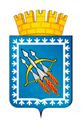 ОТЧЕТглавы городского округа «О результатах мониторинга реализации документов стратегического планирования в сфере социально-экономического развития городского округа, о результатах своей деятельности и деятельности администрации городского округа перед населением и Думой городского округа, в том числе о решении вопросов, поставленных Думой городского округа в 2023 году»Результаты мониторинга реализации документов стратегического планирования
в сфере социально-экономического развития городского округаВ 2023 году в рамках реализации Стратегии социально-экономического развития городского округа ЗАТО Свободный на период до 2030 года (далее - Стратегия), утвержденной решением Думы городского округа ЗАТО Свободныйот 30.10.2019 № 36/3, реализовывались                             8 муниципальных программ, общий плановый бюджет которых составил 844 043,1 тыс. рублей,
в том числе:- средства федерального бюджета –72 800,5 тыс. рублей;- средства областного бюджета–343 830,2тыс. рублей;- средства местного бюджета –427 412,4 тыс. рублей.На 31 декабря 2023 года освоено 743 598,1 тыс. рублей, что составляет 88,1 % от запланированного бюджета, в том числе:- средства федерального бюджета –10,8 %;- средства областного бюджета - 99,7 %;- средства местного бюджета –95,6 %.Оценка эффективности реализации муниципальных программ городского округа ЗАТО Свободный за 2023 год осуществляется в соответствии с методикой оценки эффективности, утвержденной постановлением администрации городского округа ЗАТО Свободный от 26.07.2013 № 505 «Об утверждении Порядка разработки, реализации и оценки эффективности муниципальных программ» (ред. от 21.12.2022).Оценка эффективности реализации муниципальных программ проводится по двум направлениям:1) оценка полноты финансирования (полное финансирование, неполное финансирование, увеличенное финансирование, существенное недофинансирование, чрезмерное финансирование);2) оценка достижения плановых значений целевых показателей (высокая результативность, средняя результативность (недовыполнение плана), средняя результативность (перевыполнение плана), низкая результативность (существенное недовыполнение плана), низкая результативность (существенное перевыполнение плана)). Итоги эффективности за 2023 год 8 утвержденных муниципальных программ отражены в таблице.Результаты деятельности главы городского округаГлава городского округа, как высшее должностное лицо муниципального образования, в соответствии с действующим законодательством и Уставом городского округа, наделен следующими полномочиями по руководству городским округом ЗАТО Свободный:представляет городской округ в отношениях с органами местного самоуправления других муниципальных образований, органами государственной власти, гражданами и организациями, без доверенности действует от имени городского округа;подписывает и обнародует в порядке, установленным Уставом городского округа, нормативные правовые акты, принятие Думой городского округа;издает в пределах своих полномочий правовые акты;вправе требовать созыва внеочередного заседания Думы городского округа; обеспечивает осуществление органами местного самоуправления полномочий по решению вопросов местного значения и отдельных государственных полномочий, переданных органам местного самоуправления федеральными законами и законами Свердловской области;формирует постоянно (временно) действующие коллегиальные и общественные органы (коллегии, советы, комитеты, комиссии и другие) в целях обсуждения и подготовки решений по вопросам местного значения городского округа;осуществляет организацию профессионального образования и дополнительного профессионального образования главы городского округа, организацию подготовки кадров для муниципальной службы в порядке, предусмотренном законодательством Российской Федерации об образовании и законодательством Российской Федерации о муниципальной службе;8) глава городского округа осуществляет личный прием граждан.В течение 2023 года глава городского округа исполнял в полном объеме полномочия определенные действующим законодательством и Уставом городского округа.В отчетный период глава городского округа возглавлял и организовывал работу:1. Комиссии по координации работы по противодействию коррупции на территории городского округа ЗАТО Свободный.2. Антитеррористической комиссии по профилактике терроризма, минимизации и ликвидации последствий его проявлений в городском округе ЗАТО Свободный.3. Комиссии по предупреждению и ликвидации чрезвычайных ситуаций и обеспечению пожарной безопасности городского округа ЗАТО Свободный4. Антинаркотической комиссии в городском округе ЗАТО Свободный.5. Комиссии по решению вопросов ликвидации задолженности населения городского округа ЗАТО Свободный и иных потребителей по оплате коммунальных услуг перед МУП ЖКХ «Кедр», являющимся поставщиком этих услуг, а также задолженности перед поставщиками топливно-энергетических ресурсов.6. Санитарно-противоэпидемической комиссии.7. Попечительского Совета общественно-государственного движения «Попечительства о народной трезвости».8. Комиссии по безопасности дорожного движения в городском округе ЗАТО Свободный.9. Межведомственной комиссии по профилактике правонарушений в городском округе ЗАТО Свободный.10. Муниципальный штаб «Мы Вместе».Также ряд других советов, рабочих групп и комиссий.В течение 2023 года глава городского округа принимал участие в видеоконференциях, проводимых Губернатором Свердловской области, Министерствами Свердловской области, Управляющим Горнозаводским управленческим округом.Продолжалась работа Совета молодежи при главе городского округаЗАТО Свободный с целью выявления проблем молодежи в городском округе. Совет молодежи при главе городского округа принимал участие в мероприятиях, проводимых на территории городского округа.Для информирования населения о деятельности главы городского округа действует официальный сайт главы городского округа, а также официальная страница в социальных сетях «Вконтакте», «Одноклассники».Главой городского округа в 2023 году проведено 29 личных приемов граждан. Неизменно остается достаточно высоким количество обращений граждан по вопросам жилищно–коммунального хозяйства.С 24 июля 2020 года в соответствии с пунктом 7 статьи 27 Устава городского округа ЗАТО Свободный глава городского округа исполняет полномочия главы администрации городского округа.Деятельность администрации городского округаАдминистрация городского округа ЗАТО Свободный - это орган власти, который нацелен на обеспечение высокого качества жизни населения городского округа ЗАТО Свободный на основе реализации человеческого потенциала, сбалансированного развития экономики, эффективного местного самоуправления и использования существующих ресурсов и потенциальных возможностей.Главными задачами в работе администрации городского округа ЗАТО Свободный (далее - администрация городского округа) остается исполнение полномочий в соответствии с Федеральным Законом от 06.10.2003 № 131-ФЗ «Об общих принципах организации местного самоуправления в Российской Федерации», Уставом городского округа ЗАТО Свободный, «Стратегией социально-экономического развития городского округа ЗАТО Свободный Свердловской области на период до 2030 года» и другими федеральными, областными законами и иными правовыми актами, а также правовыми актами органов местного самоуправления городского округа ЗАТО Свободный.Население городского округа информируется о социально-экономическом и культурном развитии городского округа, о деятельности администрации городского округа путем размещения информации на официальном сайте администрации городского округа, а также официальных страницах в социальных сетях «Вконтакте» и «Одноклассники», для обнародования нормативных правовых актов используется газета «Свободные вести».За 2023 год размещено в сети Интернет 50 информационных выпусков, выпущено                           65 номеров газеты «Свободные вести».За отчетный период с 01.01.2023 по 31.12.2023 в администрации городского округа издано:- 48 постановлений главы городского округа;- 7 распоряжений главы городского округа;- 772 постановлений администрации городского округа;- 593 распоряжений администрации городского округа (по личному составу);- 157 распоряжений администрации по основной деятельности;Составлено 8 актов приема передачи архивных дел, принято 69 архивных дел.На государственный учет поставлены документы 3-х архивных фондов (итого архивных дел постоянного хранения – 67, дел по личному составу – 127, обработано 3799 листов документации).За отчетный период в администрации городского округа зарегистрировано:- входящей корреспонденции - 7893 ед.;- исходящей корреспонденции - 8127 ед.;- выдано справок - 679 ед.На особом контроле находятся вопросы рассмотрения обращений граждан. Должностные лица администрации городского округа в пределах своей компетенции осуществляют контроль за соблюдением порядка рассмотрения обращений, анализируют содержание поступающих обращений, принимают меры по своевременному выявлению и устранению причин нарушения прав, свобод и законных интересов граждан.Рассмотрение обращений осуществляется в установленном порядке и своевременно, в соответствии с Конституцией Российской Федерации, Федеральным законом от 02.05.2006 г.                   № 59-ФЗ «О порядке рассмотрения обращений граждан Российской Федерации».В 2023 году в администрацию городского округа поступило 14 письменных обращений граждан, зарегистрированных посредством системы обращений граждан СОГ. Активно жители городского округа обращались на страницы Главы городского округа в социальных сетях «Вконтакте» и «Одноклассники».Справочная информация о порядке обращения граждан в администрациюгородского округа, месте нахождения и графике работы администрации городского округа, а также о номерах справочных телефонов и факсов, электронном адресе администрации городского округа, графике личного приема граждан должностными лицами администрации городского округа размещена на официальном сайте администрации городского округа.Администрацией городского округа ведется исполнение отдельных государственных полномочий в части:- ведения воинского учета;В ходе первоначальной постановки на воинский учет в феврале-марте 2023 г. городским округом ЗАТО Свободный поставлено 43 человека 2006 года рождения. В апреле - июле 2023 г. проведены мероприятия по призыву на военную службу граждан 1996-2005 годов рождения. Отправлено в войска 2 призывника. В октябре - декабре 2023 г. проведены мероприятия по призыву на военную службу граждан, отправлено в войска 4 призывника. По итогам призывной компании городской округ ЗАТО Свободный выполнил установленную Министерством обороны норму призыва.В 2023 году Министерством обороны поставлены задачи на доукомплектование Вооруженных Сил Российской Федерации за счет оперативного поступления граждан на военную службу по контракту. Установленная норма призыва – 31 человек, выполнена на 100 %.- административной комиссии;За 2023 год в административную комиссию городского округа ЗАТО Свободный поступил    1 протокол об административном правонарушении предусмотренного статьей 11-1 Закона Свердловской области «Об административных правонарушениях на территории Свердловской области» от 14.06.2005 г. № 52-ОЗ – нарушение дополнительных требований пожарной безопасности, установленных нормативными правовыми актами Свердловской области и нормативными правовыми актами органов местного самоуправления на период действия особого противопожарного режима.Сумма наложенного штрафа составила 2000 рублей и погашена в полном объеме.- предоставления субсидий и компенсаций расходов на оплату жилого помещения и коммунальных услуг;В течение 2023 года своевременно оказывались меры по предоставлению субсидий и компенсаций расходов на оплату жилого помещения и коммунальных услуг льготной категории граждан.Принято и рассмотрено 80 заявлений на получение компенсаций расходов на оплату жилого помещения и коммунальных услуг, 8 заявлений на получение компенсаций расходов на уплату взноса на капитальный ремонт общего имущества в многоквартирном доме и 32 заявления граждан на получение субсидий на оплату жилого помещения и коммунальных услуг. За 2023 год осуществлено взаимодействие с ресурсоснабжающими организациями с целью получения информации о размере фактически начисленной платы за жилое помещение и коммунальные услуги. Проводилась работа с кредитными организациями для осуществления своевременного перечисления субсидий и компенсаций на оплату жилого помещения и коммунальных услуг с использованием Единой социальной карты. Ежемесячно загружалась информации о предоставленных субсидиях и компенсациях расходов на оплату жилого помещения и коммунальных услуг в государственной информационной системе жилищно-коммунального хозяйства (ГИС ЖКХ) и в единой государственной информационной системе социального обеспечения (ЕГИССО), в порядке, определенном федеральным законодательством.В целях реализации исполнения Указа Президента Российской Федерации от 21 июля 2020 года № 474 «О национальных целях развития Российской Федерации на период до 2030 года» в части увеличения доли массовых социально значимых услуг, доступных в электронном виде, в подразделение субсидий и компенсаций организована работа в информационной системе «Платформа государственных сервисов» (ПГС), которая обеспечивает прием и обработку заявлений по массово социально значимым услугам из федеральной государственной информационной системы «Единый портал государственных и муниципальных услуг (функций)».В 2023 году на территории городского округа ЗАТО Свободный осуществляют деятельность следующие муниципальные унитарные предприятия: - Муниципальное унитарное предприятие жилищно-коммунального хозяйства «Кедр» (далее — МУП ЖКХ «Кедр») является единой теплоснабжающей организацией на основании постановления администрации городского округа ЗАТО Свободный «О присвоении статуса единой теплоснабжающей организации городского округа ЗАТО Свободный» № 645 от 28.09.2017;МУП ЖКХ «Кедр» является одним из главных предприятий на территории городского округа, обеспечивающих социальные условия жизни населения и жизнеобеспечения организаций в сфере теплоснабжения, расположенных на территории городского округа.Продолжается рост кредиторской задолженности предприятия (в том числе за потребленные топливно-энергетические ресурсы), обусловленный высокой задолженностью населения и прочих потребителей за жилищно-коммунальные услуги.Задолженность МУП ЖКХ «Кедр» перед АО «ЭнергосбыТ Плюс» за потреблённую электроэнергию по состоянию на 01.01.2024 составляет 72 682,20 тыс. руб. (на 01.01.2023 — 72 255,50 тыс. руб.).Задолженность перед АО «Уралсевергаз» по состоянию на 01.01.2024 составляет 237 462,30 тыс. руб. (на 01.01.2023 — 225 844,49 тыс. рублей). В рамках конкурсного производства МУП ЖКХ «Кедр» конкурсным управляющим принимаются все возможные меры по снижению кредиторской задолженности за потребленные топливно-энергетические ресурсы.Общий объем задолженности предприятия за потребленные ресурсы по состоянию на 01.01.2024 составил 287 872,0 млн. руб. против 279 331,3 млн. руб. на 01.01.2023. Темп роста задолженности в 2023 году снизился и составил 103,05 % против 108,32 % в 2022 году.Дебиторская задолженность предприятия по сравнению с аналогичным периодом прошлого года увеличилась.В 2023 году наблюдается ухудшение платежной дисциплины населения за жилищно-коммунальные услуги. Задолженность населения увеличилась на 15,36 % к уровню прошлого года (на 01.01.2024 – 30 951,37 тыс. руб.; на 01.01.2023 – 26 829,30 тыс. руб.). В целях снижения объема задолженности за жилищно-коммунальные услуги ведется работа в досудебном порядке, а также претензионно-исковая работа с должниками. Несмотря на тяжелое финансово-экономическое положение предприятие продолжает оказывать услуги по предоставлению коммунальной услуги теплоснабжения населению городского округа, организациям и объектам Министерства обороны Российской Федерации.- 16 мая 2023 года создано Муниципальное унитарное предприятие «Свободный Водоканал» и на основании постановления администрации городского округа ЗАТО Свободный № 290 от 24.05.2023 наделено статусом гарантирующей организации, осуществляющей холодное водоснабжение и (или) водоотведение, обеспечение населения питьевой водой на территории городского округа ЗАТО Свободный. Предприятие осуществляет деятельность по эксплуатации, обслуживанию, содержанию и ремонту объектов инженерной инфраструктуры (сооружений и сетей водопроводно-канализационного хозяйства), выполняет работы, оказывает услуги по водоснабжению и водоотведению, добыче и транспортировке воды, приёмку и транспортировку хозяйственно-бытовых стоков. Задолженность МУП «Свободный Водоканал» перед АО «ЭнергосбыТ Плюс» за потреблённую электроэнергию по состоянию на 01.01.2024 составляет 5 624,421 тыс. руб., задолженность населения на 01.01.2024 – 1 000,0 тыс. руб.Так же на территории городского округа функционирует Общество с ограниченной ответственностью «Импульс». Организация оказывает услуги электросвязи физическим и юридическим лицам муниципального образования. Основными задачами являются оказание платных услуг для предоставления доступа к телефонной сети; предоставление местного, междугородного и международного телефонного соединения автоматическим способом; услуги местной и внутризоновой телефонной связи, услуги доступа к сети Интернет; перестановка, переключение телефонных аппаратов и иных абонентских устройств, услуги передачи данных. ООО «Импульс» выполняет работы по техническому обслуживанию системы видеонаблюдения.Постановлением администрации городского округа ЗАТО Свободный от 18 августа 2023 № 463 «Об утверждении условий приватизации 100 % доли участия в уставном капитале Общества с ограниченной ответственностью «Импульс» осуществляется продажа посредством публичного предложения в электронной форме.По итогам деятельности муниципальных унитарных предприятий за 12 месяцев 2023 года отмечается отрицательная динамика.Выполнены работы по корректировке и актуализации проектно-сметной документации (далее – ПСД) по строительству очистных сооружений ООО «Риел-строй», на прохождение государственной экспертизы. 22.06.2023 ПСД направлена в ГАУ СО «Управление государственной экспертизы».Ориентировочная стоимость строительства очистных сооружений хозяйственно-бытовой канализации производительностью 3,5 тыс. м3/сут. и самотечного коллектора от очистных сооружений до р. Нолька в соответствии с вышеуказанной ПСД в текущих ценах на 1 квартал 2023 года составляет 1 190 724,73 тыс. руб. (с НДС).После получения положительного заключения государственной экспертизы ПСД и получения положительного заключения об эффективности инвестиционного проекта, финансируемого полностью или частично за счет средств областного бюджета в Министерстве экономики и территориального развития Свердловской области городской округ ЗАТО Свободный планирует принимать участие в отборе на выделение субсидий из областного бюджета Свердловской области на строительство объектов коммунальной инфраструктуры или участие в согласительной комиссии для выделения дополнительных средств.Своевременная подготовка к отопительному сезону 2023-2024 годов позволила начать его в установленные сроки. Выдано 49 паспортов готовности к отопительному периоду потребителям и теплоснабжающей организации, расположенным на территории городского округа. По результатам проверки Уральского управления Ростехнадзора получен Акт готовности городского округа ЗАТО Свободный к отопительному периоду 2023-2024 гг. № ПР-332-520-МО от 10.10.2023 и Паспорт готовности к отопительному периоду 2023-2024 гг.Исполнение бюджета за 2023 годГлавным финансовым инструментом для достижения стабильности социально-экономического развития городского округа ЗАТО Свободный безусловно служит местный бюджет. Первой и основной составляющей развития городского округа является обеспеченность финансами, для этого ежегодно формируется бюджет городского округа. Формирование проводилось в соответствии с Бюджетным кодексом РФ, Положением «О бюджетном процессе в городском округе ЗАТО Свободный Свердловской области», утвержденным решением Думы городского округа ЗАТО Свободный от 23.03.2022 № 10/8.Местный бюджет утверждается решением Думы городского округа после проведения публичных слушаний. Исполнение местного бюджета осуществлялось в течение года, каждый квартал информация об исполнении местного бюджета размещалась на официальных сайтах Думы городского округа и администрации городского округа.По итогам исполнения местного бюджета за 2023 год получены доходы в объеме 804,9 млн. рублей или 103,5 %, поступление налоговых и неналоговых доходов составило 247,8 млн. рублей или 112,5 % к годовому плану.Исполнение расходной части местного бюджета городского округа ЗАТО Свободный составило 768,8 млн. рублей или 87,9 % к утвержденным на год бюджетным ассигнованиям.Подразделение правового обеспеченияОказывалась юридическая помощь специалистам администрации городского округа и руководителям муниципальных организаций, расположенных на территории городского округа, в том числе представление интересов муниципальных организаций в судебных процессах (МБОУ ДС № 17, МБОУ «СШ № 25», МКУ «СМЗ», МБУ ДО «ДШИ»). Рассмотрены и разрешены все заявления и жалобы, поступившие от граждан в 2023 году, в том числе заключено 10 договоров приватизации, отказано в заключении договора приватизации по 5 заявлениям.Разработано и направлено на утверждение в Думу городского округа 11 проектов нормативных правовых актов. Проведена правовая экспертиза 965 проектов постановлений, распоряжений администрации городского округа, проектов решений Думы городского округа. За 2023 год проведено 56 антикоррупционных экспертиз нормативных правовых актов администрации городского округа и Думы городского округа, подготовлены антикоррупционные заключения.В 2023 году рассмотрено 5 заявлений о допуске к участию в сделке с недвижимым имуществом, находящимся на территории городского округа ЗАТО Свободный; 4 сделки согласовано, по 1 заявлению направлен отказ в допуске к участию в сделке.Специалисты подразделения правового обеспечения за 2023 год приняли участие в проведении 29 служебных проверок, из них 22 – по представлениям органов прокуратуры.Специалисты подразделения правового обеспечения приняли участие в рассмотрении 24-х дел в судах общей юрисдикции, в том числе апелляционной, кассационной инстанции.Ежемесячно направляются уведомления о погашении задолженности за наем муниципального жилищного фонда, по результатам данной работы в досудебном порядке в доход бюджета поступило около 448 961,09 руб.За 2023 год в суд общей юрисдикции подано 12 исковых заявлений об освобождении муниципального жилищного фонда, 11 заявлений – удовлетворено, по 1 заявлению производство прекращено в связи с добровольным фактическим исполнением требований. В досудебном порядке жилые помещения освобождены 5 нанимателями.В 2023 году подано 79 заявлений о выдаче судебных приказов на взыскание задолженности по плате за наем муниципальных жилых помещений на общую сумму 1 105 054,88 руб. Фактически поступило в доход местного бюджета по судебным приказам 76 889,64 руб. (взыскание через ФССП РФ).В Арбитражном суде Свердловской области с участием администрации городского округа ЗАТО Свободный рассмотрено 23 дела (общая сумма, предъявляемая к взысканию с администрации – 30 957 773,62 руб., удовлетворено решениями суда требований на сумму 13 310 886,10 руб., т.е. сумма взыскания уменьшена на 17 646 887,52 руб.).В пользу администрации взыскано через ФССП РФ по исполнительным листам, выданным Арбитражным судом, – 1 213 427,15 руб. (ООО УК «ЖКХ Свободный»).Учет и распределение жильяУчет и распределение жилья рассматриваются на жилищной комиссии по предоставлению жилья в городском округе, комиссии по признанию граждан малоимущими с целью получения жилой площади по договорам социального найма.За 2023 год в качестве нуждающихся в улучшении жилищных условий на учет в администрацию городского округа принято:- для предоставления служебных жилых помещений - 26 семей.Предоставлено 229 жилых помещений муниципального жилищного фонда, из них:- по договорам служебного найма - 118 квартир;- по договорам коммерческого найма - 108 квартир;- по договорам социального найма – 3 квартиры.В сфере обеспечения граждан государственными жилищными сертификатами в рамках реализации основного мероприятия «Выполнение государственных обязательств по обеспечению жильем категории граждан, установленных федеральным законодательством» государственной программы Российской Федерации «Обеспечение доступным и комфортным жильем и коммунальными услугами граждан Российской Федерации» на 2023 год ЗАТО Свободный выделена социальная выплата для выдачи 2 государственных жилищных сертификата на сумму 9 317 385 (девять миллионов триста семнадцать тысяч триста восемьдесят пять) рублей 00 копеек для обеспечения 2 семей жилой площадью в избранном постоянном месте жительства. В 2023 году проведено 4 заседания комиссии по реализации программы государственных жилищных сертификатов.Муниципальные закупкиВо исполнение Федерального закона № 44-ФЗ от 5 апреля 2013 года «О контрактной системе в сфере закупок товаров, работ и услуг для обеспечения государственных и муниципальных нужд» в 2023 году согласно утвержденного плана-графика для выполнения задач по всем направлениям деятельности были проведены электронные закупочные процедуры (конкурс, аукцион, запрос котировок), заключено 30 муниципальных контрактов, исполнено 23 муниципальных контракта. По результатам проведения закупочных процедур и осуществлением контроля за выполнением работ, оказанием услуг экономия по муниципальным контрактам составила 15 677 093,78 руб.Благоустройство городского округаВ целях благоустройства городского округа ЗАТО Свободный на сегодняшний день выполнены работы в рамках заключенных муниципальных контрактов:- благоустройство прилегающей территории у МБУ ДО ДШИ.В рамках развития дорожной деятельности городского округа ЗАТО Свободный на сегодняшний день выполнены работы в рамках заключенных муниципальных контрактов:- ремонт автомобильной дороги по ул. Ленина;- выполнение работ по приведению пешеходных переходов в соответствие с требованиями национальных стандартов РФ;- произведена планировка, завезен грунт и посеян газон на территории прилегающей к улице Космонавтов и у дома № 10 по улице Карбышева;- осуществлена высадка зеленых насаждений из них: 189 кустарников и 72 дерева (яблони Недзвецкого, клен красный, лапчатка Аббатсвуд, ива серебристая белая);- благоустройство территории по улице Неделина дом № 3;- устройство цветников;- поставка малых архитектурных форм (скамейки, вазоны, урны);- текущий ремонт детских игровых площадок.В рамках переданного государственного полномочия Свердловской области в сфере организации мероприятий при осуществлении деятельности по обращению с животными без владельцев в городском округе ЗАТО Свободный производился отлов животных без владельцев. Специализированной организацией отловлено 14 животных без владельцев. Жилищно-коммунальное хозяйствоВ рамках исполнения полномочий городского округа ЗАТО Свободный по содержанию муниципального жилищного фонда выполнено:- установка дополнительных пластин теплообменников в МКД № 5,7,9,25,26,35,42,48,49,62,63;- приобретение газовых плит в количестве 27 шт.;- капитальный ремонт жилых помещений муниципального жилищного фонда городского округа ЗАТО Свободный (замена оконных и балконных блоков) — 24 блока;- капитальный ремонт жилых помещений муниципального жилищного фонда городского округа ЗАТО Свободный — 8 квартир.В соответствии с региональной программой содействия капитальному ремонту общего имущества в многоквартирных домах Свердловской области в 2023 году проведен капитальный ремонт жилых домов по ул. Неделина, д. 3, ул. Свободы, д. 65 со следующими видами работ: ул. Неделина, д. 3:- ремонт кровли;- ремонт системы теплоснабжения;ул. Свободы, д. 65:- ремонт кровли;- ремонт системы электроснабжения.В сфере жилищно-коммунального хозяйства были проведены следующие мероприятия: - приобретение насосного оборудования (КМ 100-65-200 с эл. двигателем 30/3000, СМ 150-125-400/4 с эл. двигателем 55/1500 в количестве 2 штуки, ЭЦВ 6-10-140 в количестве 5 штук) для обеспечения качественной и бесперебойной работы системы водоснабжения и водоотведения городского округа;- приобретение реагентов для водоподготовки;- разработка проектно-сметной документации на капитальный ремонт системы водоснабжения городского округа ЗАТО Свободный (от скважины № 12 до насосной станции III подъема и от насосной станции III подъема до жилого дома № 63);- реализация социально-значимого проекта «Модернизация объекта водоподготовки на насосной станции третьего подъема городского округа ЗАТО Свободный Свердловской области путем установки блочно-модульной станции водоочистки с внедрением озоно-сорбционной технологии» для обеспечения населения качественной питьевой водой, завершен I этап. 23 сентября 2023 года в рамках согласительных комиссий при участии и поддержке Министерства ЖКХ, Министерства финансов, депутатов Законодательного собрания Свердловской области, по итогу которой нашему городскому округу выделены дополнительные денежные средства в размере 51 178 000 рублей из областного бюджета на реализацию проекта «Модернизации системы уличного освещения городского округа ЗАТО Свободный» в 2023 году проведены следующие этапы работ: -демонтаж светильников с лампами ДНАТ-150 и замена их на энергосберегающие светодиодные современные светильники;-замена старых опор освещения на новые с креплением на кронштейн с последующим подключениям к действующим сетям. Дорожная деятельностьОдним из важнейших вопросов в дорожной деятельности является вопрос обеспечения безопасности дорожного движения. Один из способов его достижения- это выполнение мероприятий по содержанию и обслуживанию дорог. С целью выполнения этих мероприятий в 2023 году:Заключено 3 муниципальных контракта, 4 договора, согласно которых были выполнены мероприятия по нанесению дорожной разметки, ямочный ремонт, по содержанию и обслуживанию УДС ГО ЗАТО Свободный включавшие в себя: зимнее содержание:- механизированная очистка от снега;- сбор и вывоз снега на зауженных участках АД, парковочных площадках;- устранение зимней скользкости (подсыпка противогололёдными материалами);- сбор и вывоз мусора.весенне-осенние мероприятия:- чистка и вывоз мусора с водосточных канав;- ямочный ремонт дорожного полотна;- восстановление дорожной разметки;- механизированная очистка покрытий от пыли и грязи;- кошение травы на обочинах и откосах автомобильных дорог;- сбор и вывоз мусора с полос отвода автомобильных дорог;- очистка от грязи, пыли, мусора элементов обустройство улично-дорожной сети (автобусные остановки, ограждения, дорожные знаки и указатели;- замена дорожных знаков и стоек.В рамках развития дорожной деятельности городского округа ЗАТО Свободный на сегодняшний день выполнены работы в рамках заключенных муниципальных контрактов:- ремонт автомобильной дороги по ул. Ленина;- выполнение работ по приведению пешеходных переходов в соответствие с требованиями национальных стандартов РФ.Культура	Единственным учреждением культуры в городском округе ЗАТО Свободный является Муниципальное бюджетное учреждение культуры Дворец культуры «Свободный». В течение 2023 года работа Дворца культуры «Свободный» была направлена на создание единого культурного пространства, обеспечивающего оптимальные условия для развития культуры в городском округе ЗАТО Свободный, удовлетворение потребностей населения в культурных ценностях.	Проведение культурно-массовых мероприятий: фестивалей, конкурсов, смотров, выставок, концертов, спектаклей, проведение общегородских праздников и народных гуляний, вечеров отдыха и танцев, детских утренников является основной деятельностью Дворца культуры. 	Всего в 2023 году Дворцом культуры проведено более 650 мероприятий с общим охватом зрителей 71547 тысяч человек.Общегородские мероприятия – это самые массовые мероприятия, собирающие наибольшее количество зрителей. В 2023 году такими традиционно стали:- праздничные мероприятия, посвященные Дню защитника Отечества;- праздничные мероприятия, посвященные Международному женскому дню;- «Проводы зимы. Широкая Масленица»;- торжественные мероприятия, посвященные Дню Победы;- праздничные мероприятия, посвященные Дню защиты детей;- праздничные мероприятия, посвященные Дню образования городского округа ЗАТО Свободный.В течение года в МБУК ДК «Свободный» состоялось 18 театрализованных представлений (16 - стационарно и 2 на выезде).Дворец культуры встречал у себя на сцене артистов Городского Дворца Культуры имени В.И. Ленина города Нижняя Салда с детским мюзиклом «По щучьему велению, по новогоднему прошению», артистов Екатеринбургского драматического театра со спектаклем «Ночь перед Рождеством», заслуженного артиста Российской Федерации Даниила Спиваковского с моноспектаклем «Сказ про Федота-стрельца, удалого молодца».Также в 2023 году Дворец культуры продолжал проводить в онлайн-формате концерты, посвященные праздникам, памятным датам, концертно-развлекательные программы и мастер-классы различной тематики, такие как:- онлайн -концерт «Жизнь в музыке и в танце», посвящённый всероссийской акции «Ночь искусств»;- онлайн концерт «Из глубины веков, из дали неоглядной» ко Дню славянской письменности;- онлайн - концерт, посвященный празднику Весны и труда и другие.Одним из важных направлений работы МБУК ДК «Свободный» является реализация программы «Пушкинская карта» национального проекта «Культура». В рамках данного проекта проведено 13 мероприятий. Наиболее посещаемыми оказались спектакль «Сказ про Федота-стрельца, удалого молодца», спектакль «Счастье в полете», «Новогодние приключения Буратино».С 2023 года на базе Дворца культуры «Свободный» работает кружок «Юный журналист» и Видеостудия «НеFORMAT».На протяжении всего отчетного периода сотрудниками Дворца культура «Свободный» велась активная совместная работа с представителями учреждений городского округа ЗАТО Свободный, Отделением Министерства внутренних дел Российской Федерации по закрытому административно-территориальному образованию поселок Свободный, и другими учреждениями. В течение года велась работа по обеспечению и проведению официальных мероприятий 42 Тагильской ракетной дивизии (собрания, встречи, видеоконференции), профессиональных и военных праздников: 60 – летний юбилей Детского сада 17 «Алёнушка», торжественное мероприятие, посвященное празднованию Дня медицинского работника, торжественное собрание, посвященное Дню сотрудника органов внутренних дел Российской Федерации и другие.Востребована работа кружков и клубных формирований театрального, вокального, хореографического и спортивного направления.Оздоровительная кампанияЗаключено соглашение между Министерством образования и молодежной политики Свердловской области и администрацией городского округа ЗАТО Свободный «О предоставлении субсидий из областного бюджета бюджету муниципального образования, расположенного на территории Свердловской области в 2023 году на организацию отдыха детей в каникулярное время».Объем средств, запланированный и выделенный на отдых и оздоровление детей в 2023 году, составил:Всего: 6 445 644 рубля 40 копеек.Местный бюджет – 3 578 444 рублей 40 копеек.Областной бюджет –2 867 200 рублей 00 копеек.Кассовый расход составил - 5 952 906 рублей 65 копеек.Охвачено всеми видами отдыха - 1413 человек при запланированном объеме -780 человек.Показатели выполнены на 181 %.В период оздоровительной кампании 2023 года были заключены муниципальные контракты со следующими организациями отдыха и оздоровления: санаторий «Нижние Серги» (Свердловская область); санаторий «Жемчужина России» (Краснодарский край, г. Анапа);санаторий «Талый ключ» (Свердловская область).Санаторно-курортное оздоровление в учебное время было организовано в санатории «Обуховский» (Свердловская область). На территории городского округа функционировал лагерь с дневным пребыванием детей на базе МБОУ «СШ № 25», в котором по результатам двух смен отдохнуло 225 детей.ОбразованиеПриоритетные задачи развития системы образования на территории городского округа ЗАТО Свободный в 2023 году определены в соответствии с поставленными целями и приоритетами государственной политики, обозначенными в указах Президента Российской Федерации, в национальном проекте «Образование», Стратегии социально-экономического развития городского округа ЗАТО Свободный, муниципальной программе «Развитие образования в городском округе ЗАТО Свободный» на 2023-2030 годы.Одним из актуальных вопросов современного общества является доступность образования. Данное право реализуется через созданную сети образовательных учреждений.В 2023 году на территории городского округа ЗАТО Свободный сеть дошкольных образовательных организаций не изменилась, функционировало одно учреждение – Муниципальное бюджетное дошкольное образовательное учреждение «Детский сад № 17 «Алёнушка» (далее – МБДОУ № 17).На конец 2023 году МБДОУ № 17 посещало 497 воспитанника, в 2022 году число воспитанников, зачисленных в МБДОУ № 17, составляло 538 человек, в 2021 году число воспитанников, посещающих дошкольную организацию, составляло 599 человек. В связи со снижением рождаемости количество мест в дошкольной образовательной организации превышает численность воспитанников. Данный факт привел к тому, что в 2023 году в МБДОУ № 17 прошло сокращение работников - 12 ставок воспитателей, 7,5 ставки младших  воспитателей, 1,5 ставки музыкального руководителя, 0,75 ставки инструктора по физической культуре, 0,5 ставки заместителя заведующего по учебно-воспитательной работе.В МБДОУ № 17 создаются организационные, нормативно-правовые, финансово-экономические, материально-технические, кадровые условия для обучения и воспитания детей, в том числе развивается инклюзивное образование для детей-инвалидов и детей с ОВЗ. В 2021 году в МБДОУ № 17 обучалось 76 детей с ОВЗ и 10 детей со статусом «ребенок-инвалид», в 2022 году в МБДОУ № 17 обучался 91 ребенок с ОВЗ и 7 детей со статусом «ребенок-инвалид». В 2023 году численность обучающихся с ОВЗ в МБДОУ № 17 снизилась и составляет 81 человек, численность обучающихся со статусом «ребенок-инвалид» сохранилась и составляет 7 человек.В 2023 году на базе МБДОУ № 17 функционировало 6 групп компенсирующей направленности для детей с тяжелыми нарушениями речи.  Доступность дошкольного образования – это показатель, отражающий удовлетворение потребности в местах в дошкольной образовательной организации. На территории городского округа ЗАТО Свободный на протяжении 5 лет обеспечена 100-процентная доступность дошкольного образования для детей в возрасте от 1 года до 7 лет. Создание условий для обеспечения 100-процентной доступности дошкольного образования является показателем национального проекта «Демография».В 2023 году ввелась в эксплуатацию новая автоматизированная информационная система «Образование». Модуль данной системы «Электронная очередь в дошкольные образовательные организации» позволяет производить учет детей, нуждающихся в устройстве в дошкольные образовательные организации. На конец 2023 года в очереди на получение места в дошкольную образовательную организацию было зарегистрировано 129 человек (для сравнения в 2022 году – 127 человек, в 2021 году - 131 человек).В результате комплектования дошкольной образовательной организации в 2023 году было  выдано 123 направления (путевки) для устройства детей в детский сад, актуальная очередь ликвидирована.С 2022 года в МБДОУ № 17 велась работа по приведению образовательной деятельности в соответствие с внесенными изменениями, дополнениями в Федеральный государственный образовательный стандарт дошкольного образования (далее – ФГОС ДО) и в соответствие с Федеральной образовательной программой дошкольного образования.С 01 сентября 2023 года детский сад, как и все дошкольные организации Российской Федерации, начал работу по Федеральной образовательной программе дошкольного образования.Мониторинг качества дошкольного образования является составной частью региональной системы оценки качества образования и предполагает получение объективной и достоверной информации о качестве дошкольного образования. В октябре – ноябре 2022 года МБДОУ № 17 проходило процедуру мониторинга качества дошкольного образования, в ходе которого по шкалам мониторинга проходили процедура самооценки и процедура экспертной оценки.В декабре 2022 – январе 2023 года были получены результаты проведения мониторинга качества дошкольного образования.Общая средняя оценка по результатам проведения мониторинга качества дошкольного образования в МБДОУ № 17 свидетельствует о максимальном приближении учреждения к базовому уровню качества дошкольного образования.МБДОУ № 17 разработан комплекс мер по повышению уровня качества дошкольного образования, осуществляется непрерывная работа по повышению и оценке уровня педагогических компетенций. По состоянию на 01 ноября 2023 года всеми педагогическими работниками в полном объеме пройдены курсы повышения квалификации, в 2023 году отмечается снижение процента педагогических работников, не имеющих квалификационной категории. Результатом процедуры аттестации педагогических работников в 2023 году стали следующие показатели:Высшая квалификационная категория – 31%Первая квалификационная категория – 47%Соответствие занимаемой должности – 3%Отсутствие квалификационной категории -19%.Одним из показателей освоения детьми основной образовательной программы дошкольного образования является их участие в конкурсах различных направлений муниципального, областного и всероссийского уровней.В апреле 2023 году на территории городского округа ЗАТО Свободный прошла муниципальная интеллектуальная игра «Маленькие умники и умницы» среди воспитанников МБДОУ № 17, в которой приняли участие 12 человек. Также в ноябре-декабре 2023 года на территории городского округа ЗАТО Свободный запланировано проведение среди воспитанников МБДОУ № 17 муниципального конкурса чтецов, посвященного Дню матери, и проведение муниципального конкурса оркестров, ансамблей музыкальных инструментов.В 2023 году 10 воспитанников МБДОУ № 17 приняли участие в областном конкурсе экологической кейс-игры «Green Team», также воспитанники МБДОУ № 17 приняли участие в открытом Всероссийском турнире интеллектуальных способностей «РостОК», из 110 участников 92 участника заняли призовые места. В 2023 году было проведено ежегодное анкетирование родителей (законных представителей) на предмет удовлетворенности ими работой дошкольной образовательной организации. В опросе приняло участие 409 респондентов. Уровень удовлетворенности составил 95%.В 2023 году в МБДОУ № 17 организованным горячим питанием обеспечено 100% детей. Дети, с пищевыми особенностями в питании, в соответствии с медицинским заключением, обеспечены питанием по отдельному меню.С сентября 2022 года на территории городского округа ЗАТО Свободный введена мера социальной поддержки в виде освобождения от родительской платы за присмотр и уход за детьми в МБДОУ № 17 для детей лиц, принимающих (принимавших) участие в специально-военной операции, граждан Российской Федерации, Украины, Донецкой Народной Республики, Луганской народной Республики, лиц без гражданства, постоянно проживавших на территории Украины, Донецкой Народной Республики, Луганской народной Республики, вынужденно покинувшим территории Украины, Донецкой Народной Республики, Луганской народной Республики, прибывшим на территорию Российской Федерации в экстренном массовом порядке, а также для детей граждан Российской Федерации, призванных на военную службу по мобилизации в Вооруженные силы Российской Федерации.При наличии всех вышеуказанных плюсов работы, имеются, к сожалению, и небольшие минусы.Наиболее острой проблемой на сегодняшний день является низкая посещаемости детьми детского сада. Решением данной проблемы является работа по поднятию и поддержанию имиджа МБДОУ № 17, привлечению внимания и заинтересованности родительской общественности к деятельности групп и организации в целом, регулярное повышение уровня родительской компетентности в вопросах детской психологии и педагогикиВся деятельность системы дошкольного образования направлена на обеспечение каждому дошкольнику того уровня развития, который позволил бы ему быть успешным при обучении в начальной школе и на последующих уровнях образования.Взаимодействие детских садов и школы в процессе подготовки детей к школьному обучению предполагает создание комплекса условий, обеспечивающих формирование готовности ребенка к школе на основе единых требований.В 2023 году структура сети общеобразовательных организаций не изменилась, на территории городского округа ЗАТО Свободный функционирует одна общеобразовательная организация – Муниципальное бюджетное общеобразовательное учреждение «Средняя школа № 25 им. Героя Советского Союза генерал-лейтенанта Д.М. Карбышева с кадетскими классами» (далее – МБОУ «СШ № 25»).Количество обучающихся остается достаточно стабильным. В МБОУ «СШ № 25» на конец 2023 года обучалось 998 обучающихся. Фиксируется рост численности обучающихся в общеобразовательной организации так в 2022 году количество обучающихся составляло 976 человек, в 2021 году – 974 человек.В 2023/2024 учебном году численность первоклассников составила 128 человек В настоящее время сохраняется потребность МБОУ «СШ № 25» в дополнительных учебных кабинетах. Так численность обучающихся, занимающихся во вторую смену, в 2023/2024 учебном году составляет 237 человек (24 % от общего числа обучающихся), в 2022/2023 учебном году - 161 человек (16,5 % от общего числа обучающихся), в 2021/2022 учебном году – 211 обучающихся (12,7 % от общего количества обучающихся).В МБОУ «СШ № 25» охват организованным горячим питанием составляет 90,7 %, обучающиеся 1-4 классов 100% обеспечены бесплатным горячим питанием (завтрак) за счет средств федерального бюджета.Также за счет средств областного бюджета бесплатным горячим питанием (завтрак и обед) обеспечены льготные категории граждан: дети с ОВЗ и дети-инвалиды, бесплатным горячим питанием (обед) обеспечены обучающиеся 5-11 класса МБОУ «СШ № 25» льготной категории: дети-сироты, дети, оставшиеся без попечения родителей, дети из малообеспеченных семей, дети из многодетных семей.С октября 2023 года за счет средств областного бюджета предоставляется бесплатное горячее питание (обед) обучающимся 1-4 класса и бесплатное горячее питание (завтрак) обучающимся 5-11 классов МБОУ «СШ № «25» из числа детей лиц, принимающих (принимавших) участие в специально-военной операции, граждан Российской Федерации, Украины, Донецкой Народной Республики, Луганской народной Республики, лиц без гражданства, постоянно проживавших на территории Украины, Донецкой Народной Республики, Луганской народной Республики, вынужденно покинувшим территории Украины, Донецкой Народной Республики, Луганской народной Республики, прибывшим на территорию Российской Федерации в экстренном массовом порядке, а также для детей граждан Российской Федерации, призванных на военную службу по мобилизации в Вооруженные силы Российской Федерации. За счет средств местного бюджета установлено бесплатное горячее питание (завтрак) для обучающихся 5-11 классов, бесплатное горячее питание (обед) для обучающихся 1-4 классов льготной категории: дети-сироты, дети, оставшиеся без попечения родителей, дети из малообеспеченных семей, дети из многодетных семей), также за счет средств местного бюджета осуществляется бесплатное горячее питание (полдник) для обучающихся кадетских классов. Для обучающихся, не относящихся к льготным категориям, за счет местного бюджета осуществляется компенсация (удешевление) питания. Для учащихся кадетских классов, в связи с режимом полного дня, организовано 3-х разовое питание.В школе реализуются основные образовательные программы начального общего, основного общего и среднего общего образования, адаптированные основные образовательные программы для детей с задержкой психического развития, интеллектуальных нарушений, расстройства аутистического спектра, слепых обучающихся, реализуется программа дополнительного образования.С сентября 2022 года в МБОУ «СШ № 25» внедрен обновленный Федеральный государственный образовательный стандарт начального общего и основного общего образования, с сентября 2023 года - обновленный Федеральный государственный образовательный стандарт среднего общего образования.В соответствии со статьей 17 Федерального закона «Об образовании в Российской Федерации» от 29.12.2012 № 273-ФЗ образование может быть получено вне образовательной организации в форме семейного образования и самообразования.В 2022 году численность обучающихся, осваивающих основные образовательные программы в форме семейного образования, составила 4 человека. В 2023 году численность обучающихся, осваивающих основные образовательные программы в форме семейного образования, увеличилась и составляет 9 человек. В МБОУ «СШ № 25» создаются организационные, нормативно-правовые, финансово-экономические, материально-технические, кадровые условия для обучения и воспитания детей-инвалидов и детей с ОВЗ, а также обеспечения их социальной адаптации.В 2021 году в МБОУ «СШ № 25» обучался 21 ребенок с ОВЗ и 4 ребенка со статусом «ребенок-инвалид», в 2022 году в МБОУ «СШ № 25» обучался 31 ребенок с ОВЗ и 5 детей со статусом «ребенок-инвалид». В 2023 году численность обучающихся с ОВЗ снизилось и составляет 22 человека, численность обучающихся со статусом «ребенок-инвалид» возросла и составляет 6 человек.В 2023 году в рамках реализации мероприятия «Создание в образовательных организациях условий для получения детьми-инвалидами качественного образования» государственной программы Свердловской области «Развитие системы образования и реализация молодежной политики Свердловской области до 2027 года» в здании начальной школы, расположенном по адресу: ул. Кузнецова, 71, выполнен ремонт первого этажа, с установкой навигаций для детей с ограниченными возможностями здоровья, ремонты кабинетов, приобретено специализированное оборудование, в том числе принтер для печати шрифтом Брайля, читающая машина, интерактивный стол, игровой набор и т.д.В 2023 году, в рамках реализации федерального проекта «Современная школа» национального проекта «Образование», на базе МБОУ «СШ № 25» создан Центр образования естественно-научной и технологической направленностей «Точка роста». Центр представляет собой лаборатории естественно-научной направленности по учебным предметам «Физика», «Химия», «Биология» и технологической направленности, оснащенные современным оборудованием и оформленные в соответствии с региональным типовым дизайн-проектом. Целью создания центров образования «Точка роста» является совершенствование условий для повышения качества образования в общеобразовательных организациях, расширения возможностей обучающихся в освоении учебных предметов естественно-научной и технологической направленностей, программ дополнительного образования естественно-научной и технической направленностей.Для функционирования Центра «Точка роста» в МБОУ «СШ № 25» было отремонтировано два помещения для создания естественно-научных лабораторий и одно помещение для создания технологической лаборатории. Была закуплена полностью новая мебель, было поставлено современное оборудование: цифровые лаборатории по физике, химии, биологии, робототехника, ноутбуки и многофункциональное устройство. На все подготовительные работы по создания Центра «Точка роста» было выделено 3 000 000,00 рублей.В 2023 году школа прошла региональный этап на получение субсидии из областного бюджета на создание в образовательных организациях условий для организации горячего питания обучающимся (оборудование для столовой).Анализ учебной деятельности в 2022/2023 учебном году показал снижение уровня успеваемости обучающихся: 98,5 % школьников освоили общеобразовательные программы, в 2021/2022 учебном году данные показатель составлял 99,89% учащихся. Двое обучающихся по заявлению родителей (законных представителей) оставлены на повторный год обучения. Шестеро обучающихся были переведены в следующий класс с академической задолженностью.На педагогическом совете, проведенном в августе 2023 года, поставлены задачи усовершенствования внутренней системы оценки качества образования, работы с неуспевающими обучающимися и обучающимися группы риска, также были поставлены задачи по приведению системы оценки достижений планируемых результатов освоения по учебным предметам в соответствие с методическими рекомендациями Института стратегии развития образования.Одним из результатов реализации обновленных Федеральных государственных образовательных стандартов является формирование функциональной грамотности обучающихся. Формированность функциональной грамотности обучающихся определяется посредством соответствующего регионального мониторинга. В МБОУ «СШ № 25» данный мониторинг проводится ежегодно, в конце календарного года (ноябрь) на всех ступенях образования:- на ступени начального общего образования (4 классы) по трем базовым направлениям функциональной грамотности: читательской, математической и естественнонаучной;- на ступенях основного и среднего общего образования (15-летние обучающиеся 9-10 классов) по шести направлениям функциональной грамотности: математической, читательской и естественнонаучной и финансовой грамотности, глобальным компетенциям и креативному мышлению.По результатам качественного анализа (по сравнению с 2021 годом) можно сделать следующие выводы:- уровень читательской грамотности увеличился на 10% - значительная положительная динамика;- уровень сформированности естественнонаучной грамотности увеличился на 2% -незначительная, но положительная динамика;Одним из основных механизмов выявления проблемных зон в подготовке обучающихся в настоящее время являются Всероссийские проверочные работы (далее – ВПР), которые позволяют педагогам выявить возможные трудности обучающихся в освоении содержания основной образовательной программы и спланировать меры по оказанию своевременной помощи школьникам.В 2022/2023 учебном году участие в ВПР приняли 469 обучающихся из 553, что составило 85%. Данный показатель позволил получить достоверную оценку результатов обучающихся по школе.Согласно региональному комплексу мер, на уровне основного общего образования целью Свердловской области является обеспечение положительной динамики предметных результатов и достижение следующих значений:- на ВПР в 5-8 классах достижение базового уровня подготовки: не менее 75% обучающихся, высокого уровня – не менее 15% обучающихся.В школе базовый уровень в среднем достигнут по предметам «Математика», «География», «История», «Обществознание».Базовый уровень не достигнут по предметам «Химия» (73%), «Русский язык» (63%), «Иностранный (английский) язык (61%), «Биология» (59%), «Физика» (58%). Достижение базового уровня в среднем составляет 71%, что на 4 % не дотягивает до региональной цели.Инструментом независимой оценки достижений обучающихся является государственная итоговая аттестация. Для проведения государственной итоговой аттестации в 2023 году на базе школы была организована работа пункта проведения экзаменов. Во всех аудиториях, в штабе пункта проведения экзамена установлена система видеонаблюдения, за ходом проведения экзаменов наблюдали аккредитованные общественные наблюдатели, как с очным присутствием, так и в режиме онлайн.  В 2022/2023 учебном году государственная итоговая аттестация для 68 обучающихся, завершающих освоение образовательных программ основного общего образования на территории городского округа ЗАТО Свободный, проводилась в форме ОГЭ (основной государственный экзамен), обучающиеся сдавали два обязательных предмета – по русскому языку и математике и 2 предмета по выбору. Для 3 обучающихся, имеющих право на особые условия в связи с ограниченными возможностями здоровья, государственная итоговая аттестация проводилась в форме ГВЭ (государственный выпускной экзамен) данные обучающиеся сдавали только два обязательных предмета: русский язык и математику.Наиболее востребованными общеобразовательными предметами по выбору у обучающихся являются: обществознание, информатика и география.По результатам проведения ГИА-9 все обучающиеся 9 класса в количестве 71 человека получили аттестат об основном общем образовании, из которых 2 обучающихся получили аттестат об основном общем образовании с отличием, что составляет 2,8 % от общей численности обучающихся 9 классов.В 2022/2023 учебном году государственная итоговая аттестация для обучающихся, завершающих освоение образовательных программ среднего общего образования на территории городского округа ЗАТО Свободный, проводилась в форме ЕГЭ (единый государственный экзамен). Все обучающиеся 11 класса в количестве 27 человек были допущены к сдаче ЕГЭ, что составляет 100%.Наиболее востребованными общеобразовательными предметами по выбору у обучающихся 11 класса являются: обществознание, биология, КЕГЭ.По результатам проведения ЕГЭ в основные сроки все обучающиеся 11 класса получили аттестат о среднем общем образовании.Всероссийская олимпиада школьников (далее – ВсОШ) является наиболее массовым центральным мероприятием в системе выявления и сопровождения одаренных и талантливых детей. Участие во ВсОШ является продуктивным средством развития интеллектуальных и творческих способностей, способностей к занятиям физической культурой и спортом, самостоятельности мышления, устойчивого интереса к научной, научно-исследовательской, творческой, проектной деятельности.ВсОШ проводится по 24 общеобразовательным предметам: математика, русский язык, иностранный язык (английский, немецкий, французский, испанский, итальянский, китайский), информатика, физика, химия, биология, экология, география, астрономия, литература, история, обществознание, экономика, право, искусство (мировая художественная культура), физическая культура, технология, основы безопасности жизнедеятельности.На территории городского округа ЗАТО Свободный ежегодно проводятся школьный и муниципальный этапы ВсОШ среди обучающихся 4-11 классов МБОУ «СШ № 25». В 2022/2023 учебном году в школьном этапе Всероссийской олимпиады школьников приняло участие 448 обучающихся 4-11 классов.По результатам проведения школьного этапа 254 человека признаны победителями и призерами школьного этапа.  Доля победителей и призеров составила 56,7 % от общего количества участников школьного этапа. Данный показатель по сравнению с 2021/2022 учебным годом увеличился, так как число победителей и призеров в прошлом учебном году составляло 183 человека.В 2022/2023 учебном году в муниципальном этапе Всероссийской олимпиады школьников приняло участие 95 обучающихся 7-11 классов.По результатам проведения муниципального этапа 35 человек признаны призерами муниципального этапа, 21 человек признан победителями муниципального этапа олимпиады. Доля победителей и призеров составила 58,9 % от общего количества участников муниципального этапа. В 2021/2022 году по итогам проведения муниципального этапа было 24 призера, победители отсутствовали.В 2022/2023 учебном году 10 обучающихся МБОУ «СШ № 25» городского округа ЗАТО Свободный приняли участие в региональном этапе Всероссийской олимпиады школьников по следующим общеобразовательным предметам: история, обществознание, право, основы безопасности и жизнедеятельности, физическая культура. По результатам регионального этапа Всероссийской олимпиады школьников 4 обучающихся стали призерами, из которых 3 призера по общеобразовательному предмету – Право и 1 призер по общеобразовательному предмету – Физическая культура. Доля призеров регионального этапа Всероссийской олимпиады школьников от общего количества обучающихся общеобразовательной организации составляет – 0, 41%.В качестве одного из ведущих направлений регионального проекта «Учитель будущего» является непрерывное повышение квалификации педагогов с целью совершенствования профессиональных знаний, повышения качества профессиональной деятельности.На конец 2023 года в МБОУ «СШ № 25» количество педагогических работников составляло 83 человека, из них: высшая категория у 21 человека, первая квалификационная категория у 37 человек, соответствие занимаемой должности подтверждено у 10 человек. Всего аттестованных 68 человек, что составляет 81,93 % от общего состава педагогических работников.Для дальнейшего развития кадрового потенциала муниципального образования предстоит продолжить работу по привлечению педагогических кадров, привлечению молодых специалистов, продолжить работу по развитию мотивации педагогов к повышению качества работы, участию в конкурсах профессионального мастерства, процедуре аттестации, непрерывному профессиональному развитию в рамках проекта «Современная школа».Муниципальная система организации профориентационной деятельности обучающихся по образовательным программам общего образования сформирована на основе ФГОС общего образования, государственной программы Российской Федерации «Развитие образования», регионального проекта «Успех каждого ребенка» национального проекта «Образование»В 2023 году МБОУ «СШ № 25» продолжена системная работа по реализации проектов, направленных на раннюю профессиональную ориентацию школьников, в рамках национального проекта «Образование».Ежегодно школьники принимают участие во всероссийских онлайн-уроках, реализуемых с учетом цикла открытых уроков «ПроеКТОриЯ», направленных на раннюю профориентацию, принимают участие в реализации проекта по ранней профессиональной ориентации школьников «Билет в будущее», посещают профориентационную выставку «Лаборатория будущего» на базе мультимедийного исторического парка «Россия – моя история. Свердловская область».В рамках реализации проекта «Инженер XXI века» в 2023 году на муниципальном уровне проводилась олимпиада по физике среди обучающихся 9-11 классов школы. В школе максимально создаются условия для духовно-нравственного, спортивно-оздоровительного, общекультурного, социального, интеллектуального развития личности ребёнка, действует школьный театр и школьный спортивный клуб.В целях сохранения и укрепления здоровья детей в образовательных организациях городского округа организовано медицинское обслуживание. Лицензированные медицинские кабинеты имеются в МБДОУ № 17 и в МБОУ «СШ № «25». Основным направлением работы являются профилактические осмотры, также особое внимание уделяется охвату профилактическими прививками обучающихся и сотрудников образовательных организаций, в соответствие с Национальным календарем профилактических прививок.В рамках мероприятия «Формирование здорового жизненного стиля обучающихся, профилактика незаконного потребления алкогольной продукции, наркотических средств и психотропных веществ, наркомании, токсикомании и алкогольной зависимости, формирования законопослушного и безопасного поведения обучающихся» Государственной программы Свердловской области «Развитие системы образования и реализация молодежной политики в Свердловской области до 2027 года» в 2022/2023 учебном году на территории городского округа ЗАТО Свободный реализовывались мероприятия социально-педагогического проекта «Будь здоров!». Ежегодно в данном проекте принимают участие обучающиеся 7-9 класса МБОУ «СШ № 25». В рамках данного проекта проводятся творческие конкурсы по пропаганде здорового образа жизни: литературный, видеофильмов, конкурс агитбригад. Одним из важных условий участия в проекте является подписание участниками документа об отказе от вредных привычек.Данные проект проходит в течение всего учебного года, по результатам проведения на муниципальном уровне выбирается класс-победитель, который награждается экскурсионной поездкой. Далее класс-победитель участвует в этапе, проводимом на уровне Горнозаводского управленческого округа.  Ежегодно в МБОУ «СШ № 25» осуществляется системная работа по профилактике незаконного потребления наркотических средств и психотропных веществ среди несовершеннолетних. С 2015 года на территории Свердловской области, в рамках раннего выявления незаконного потребления наркотических средств и психотропных веществ обучающимися, проводится процедура социально-психологического тестирования обучающихся.Система дополнительного образования на территории городского округа ЗАТО Свободный представлена тремя образовательными организациями: Муниципальное бюджетное учреждение дополнительного образования «Детская школа искусств» (далее – МБУ ДО «ДШИ»), Муниципальное бюджетное учреждение дополнительного образования «Детско-юношеская спортивная школа» (далее – МБУ ДО ДЮСШ) и Муниципальное казенное учреждение дополнительного образования Станция юных техников (далее- МКУ ДО СЮТ).На территории городского округа ЗАТО Свободный открыт доступ для получения родителями (законными представителями) несовершеннолетних в возрасте от 5 до 18 лет сертификата дополнительного образования (сертификаты учета). Ведется работа по зачислению детей посредством функционала информационной системы «Навигатор дополнительного образования детей в Свердловской области» в сети «Интернет».В 2022 году доля детей в возрасте от 5 до 18 лет, охваченных дополнительными общеобразовательными программами, составляла 83 %, в 2023 году данный показатель составляет 85 %.МБУ ДО «ДШИ» реализует предпрофессиональные и общеразвивающие программы по трем направлениям: музыкальное, хореографическое и изобразительное искусство.В настоящее время контингент школы искусств составляет 313 человек, обучающихся за счет средств местного бюджета, и 66 человек, обучающихся на отделении дополнительных платных образовательных услуг. Один обучающийся в связи с ограниченными возможностями здоровья занимается по адаптированной образовательной программе.Реализацию программ осуществляет квалифицированный педагогический коллектив. В преподавательский состав школы искусств входит 27 педагогических работников. Из них 8 имеют 1 квалификационную категорию, 11 - высшую, 8 - без категории, в том числе 2 молодых специалиста, 3 внешних совместителя.Количество аттестованных преподавателей на квалификационную категорию составляет 73 %. Курсы повышения квалификации по направлению деятельности в 2023 году прошли 9 преподавателей. 2 преподавателя обучились по федеральному проекту «Творческие люди» в центре образования и повышения квалификации в рамках национального проекта «Культура».В МБУ ДО «ДШИ» ведется работа с одаренными детьми, разработана и утверждена «Программа по работе с одаренными детьми». В базу данных одаренных детей МБУ ДО «ДШИ» по результатам диагностики занесены 10 обучающихся. За отчетный период доля обучающихся, ставших победителями и призерами региональных, всероссийских мероприятий, согласно отчету об исполнении муниципального задания составляет 24,8 %. Общее количество дипломов за отчетный период в рамках участия в региональных, всероссийских и международных конкурсах составляет 79. Среди значимых конкурсных событий следует отметить XII Всероссийский конкурс учащихся оркестровых отделений ДШИ городов Росатома; X Международный конкурс «Волшебство звука»; VII Всероссийский детский фестиваль-конкурс «Музыкальная шкатулка»; III Региональный конкурс юных исполнителей на духовых инструментах среди учащихся ДМШ и ДШИ «Эспрессиво»; международный конкурс-фестиваль искусств «Наследие культур», проводимый в городе Казань, где становятся обучающиеся МБУ ДО «ДШИ» стали лауреатами в номинации «Хореография».Коллектив преподавателей и обучающихся МБУ ДО «ДШИ» в 2023 году провел и принял участие в более 30 концертно-просветительских мероприятиях. Реализуются различные проекты. Одним из них является творческий проект «Школьная детская филармония», где вместе с детьми, лауреатами конкурсов различного уровня свое искусство слушателям дарят выпускники нашей школы, ныне студенты профильных учебных заведений в области культуры.С 2022 года учебный процесс школы искусств осуществляется в двух зданиях по ул. Неделина, д. 8 и ул. Ленина, д. 5.В конце сентября 2023 года детская школа искусств стала стартовой площадкой совместного творческого проекта трёх детских школ искусств «Свободное Арт-пространство»: городского округа ЗАТО Свободный, Верхнесалдинского городского округа и городского округа Нижняя Салда.В октябре 2023 года на базе школы искусств открыт Виртуальный концертный зал – это масштабный проект Министерства культуры Российской Федерации, реализуемый в рамках национального проекта «Культура».Основным видом деятельности МКУ ДО СЮТ является реализация дополнительных общеразвивающих программ технической направленности и программы профессионального обучения.Содержание дополнительных общеобразовательных общеразвивающих программ соответствует приоритетным идеям дополнительного образования детей, новым задачам и требованиям к дополнительным общеобразовательным программам.В 2023 году в соответствии с современными требованиями, по итогам мониторинга востребованности программ, запросов родителей были разработаны дополнительные общеобразовательные общеразвивающие программы «Лего-конструирование» и «Начальное техническое конструирование».В 2023 году реализуется 12 дополнительных общеобразовательных общеразвивающих программ и программа профессиональной подготовки водителей транспортных средств категории «В».Важным показателем качества образовательной деятельности в системе дополнительного образования, выполнения муниципального задания является сохранность контингента обучающихся. В учреждении обучается 274 обучающихся в возрасте от 5 лет до 18 лет.Наиболее востребована деятельность МКУ ДО СЮТ среди обучающихся младшего школьного и дошкольного возраста.Оценка результативности образовательного процесса, уровня подготовки обучающихся проводится по итогам их участия в конкурсных мероприятиях, соревнованиях различного уровня (международные, всероссийские, региональные, муниципальные), а также с использованием других форм (конференциях, мастер-классов, выставках):- Международные соревнования по образовательной робототехнике «Пятиминутка  2023»;- Международный конкурс по информатике и ИКТ «Инфознайка 2023»;- Всероссийский конкурс по авиа-киберспорту «Легендарный штурмовик Ил-2»;- Межрегиональный конкурс детских изобретений – 2023, «Чувашское региональное отделение Академии информатизации образования»;- Областной фестиваль детского технического творчества «Texnofest» и другие.В 2023 году 181 обучающийся принял участие в 30 мероприятиях различного уровня, 130 – стали победителями и призерами.Учреждение предоставляет каждому ребенку возможность свободного выбора образовательной области, профиля программ, времени их освоения, включения в разнообразные виды деятельности с учетом индивидуальных способностей и приоритетов.В МКУ ДО СЮТ работает 8 педагогических работников.Ежегодно педагоги МКУ ДО СЮТ принимают участие в конкурсах педагогического мастерства, в различных мастер-классах, семинарах, вебинарах. Ниже представлены результаты наиболее значимых достижений:- Муниципальный конкурс педагогического мастерства «Педагог года – 2023», 1 место;- Всероссийский конкурс талантов «Компьютерная графика и иллюстрации», 3 место;- Всероссийский конкурс талантов в номинации «Педагогическая копилка», «Начальные навыки вождения карта», 3 место;- Всероссийский конкурс талантов в номинации «Педагогическая копилка», «Основные части карта, их назначение», 2 место;- Всероссийский конкурс талантов в номинации «Педагогическая копилка», «Влияние погодных условий на тормозной путь», 1 место;- Всероссийский конкурс талантов в номинации «Методическая разработка», «Как легко выполнить упражнение «эстакада» на машине», 2 место; - Всероссийский конкурс «ФГОС третьего поколения: от теории к практике», 2 место.Активно ведется работа в информационной системе «Навигатор дополнительного образования детей в Свердловской области» - это информационный ресурс, на котором размещены и постоянно обновляются сведения о дополнительных общеобразовательных программах, информация о реализующих их детских объединениях.МКУ ДО СЮТ является базовой площадкой Государственного автономного нетипового образовательного учреждения Свердловской области «Дворец молодёжи». В 2023 году в рамках подпрограммы 1 «Реализация проекта «Уральская инженерная школа» государственной программы Свердловской области «Развитие системы образования и реализация молодежной политики в Свердловской области до 2027 года», с целью развития материально-технической базы учреждения были выделены дополнительные средства обучения и воспитания для осуществления образовательной деятельности по дополнительным общеобразовательным программам технической направленности: - 14 конструкторов;- интерактивная панель в комплекте с вычислительным блоком и мобильной стойкой AlfaDispLay ADLEB-65;-  12 ноутбуков ПЭВМ RAYbook модели Si1512;- 3D принтер Maestro.Обновление материально-технической базы МКУ ДО СЮТ направлено на повышение качества образования.Большой вклад в развитие способностей детей в области спорта вносит МБУ ДО ДЮСШ. Учреждение реализует общеразвивающие программы по следующим видам спорта: баскетбол, волейбол, лыжные гонки, плавание, пауэрлифтинг, тхэквондо, футбол. На 31.12.2023 г. контингент обучающихся составил 421 обучающихся. Учебный план ориентирован на воспитание гармонично развитого человека, образованного в вопросах основ физического воспитания и спорта, на подготовку юных спортсменов по 7-ми видам спорта, спортсменов-разрядников, членов сборной команды Свердловской области.В текущем учебном году присвоено 52 массовых разряда по видам спорта.Образовательный процесс в ДЮСШ организован в соответствии с системой многолетней спортивной подготовки, обеспечивающей преемственность задач, средств, методов, организационных форм подготовки спортсменов всех возрастов.Всего в МБУ ДО ДЮСШ работает 9 тренеров-преподавателей, 1 педагог- организатор, штатных – 8 педагогов, 1 внешний совместитель.Основу коллектива ДЮСШ составляют педагоги со стажем работы от 10 до 20 лет.Педагогические работники ДЮСШ имеют высокий профессиональный уровень. 80% педагогического состава школы имеют квалификационную категорию: из них 5 с первой квалификационной категорией и 3 с высшей квалификационной категорией, 2 педагога не имеют квалификационную категорию. Штатные тренеры-преподаватели повышают свою профессиональную квалификацию в соответствии с требованиями и согласно плану повышения квалификации, о чем свидетельствует результативность участия обучающихся в соревнованиях различного уровня.В апреле 2023 г. педагогические работники прошли повышение квалификации по программе «Подготовка спортивных судей физкультурных и спортивных мероприятий Всероссийского физкультурно-спортивного комплекса «Готов к труду и обороне» (ГТО). Внедрение ВФСК «ГТО» в систему оздоровления среди лиц с ОВЗ». В июне присвоены судейские категории по видам спорта. Тренер-преподаватель по футболу и тренер-преподаватель по пауэрлифтингу в октябре прошли курсы повышения квалификации по программе: «Физическое воспитание в системе дополнительного образования детей». В ноябре прошла аттестация на I КК тренера-преподавателя по плаванию. Педагогические работники принимают участие в Спартакиаде среди работников учреждений и предприятий городского округа ЗАТО Свободный. Приняли участие в муниципальном конкурсе «Педагог года-2023» заняв почетное 2 место.2023 году планово-экономическая деятельность системы образования городского округа ЗАТО Свободный была направлена на формирование эффективной экономической политики в сфере образования, планирование бюджетного финансирования в расчете на одного обучающегося, разработку расходных обязательств по организации предоставления общего образования на территории муниципалитета.Условия, в которых находятся обучающиеся и воспитанники, непосредственно влияют нарезультаты их обучения и состояние здоровья. В настоящее время в оперативном управлении муниципальной системы образования находится 10 зданий. Анализ технического состояния учреждений показал, что 100 % учебных заведений имеют все виды благоустройства, оснащены системами пожарной безопасности, видеонаблюдения и кнопками экстренного вызова.В части обеспечения антитеррористической безопасности образовательным организациям необходимо провести работы по установке системы оповещения и управления эвакуацией людей при совершении или угрозе совершения террористического акта.Для обеспечения условий, отвечающих санитарно-эпидемиологическим требованиям, требованиям пожарной безопасности и антитеррористической защищенности, в образовательных учреждениях в 2023 году выделено 12 634,5 тыс. рублей.Во всех образовательных организациях выполнена промывка и испытания систем отопления, составлены акты и подписаны паспорта готовности к отопительному периоду
2023-2024 годов.Для бесперебойной работы всех систем жизнеобеспечения учреждений заключения договоры на техническое обслуживание внутренних сетей водоснабжения, канализации, отопления, электроснабжения.В 2022 году проводились мероприятия по обеспечению комплексной безопасности зданий образовательных организаций городского округа в соответствии с действующим законодательством. Каждое образовательное учреждение уделяло серьезное внимание комплексной безопасности, созданию комфортных условий для всех участников образовательных отношений, так как на результаты обучения и состояние здоровья обучающихся и воспитанников оказывают влияние условия, в которых они находятся. Снижение аварийности зданий и улучшение условий обучения выступают одним из показателей развития инфраструктуры образовательного учреждения.В целях недопущения террористических и экстремистских проявлений в образовательных организациях, в том числе в период подготовки и проведения массовых мероприятий, проведена проверка антитеррористической защищенности на предмет выявления самодельных взрывных устройств, взрывоопасных и других подозрительных предметов, в том числе при участии специалиста ГО и ЧС администрации городского округа.СпортСпортивную деятельность на территории городского округа осуществляет МБУ ДО ДЮСШ.В 2023 году обучающиеся ДЮСШ приняли участие в 63 соревнованиях по различным видам спорта, как на территории городского округа ЗАТО Свободный, так и за его пределами. Общее количество принявших участие 1847 человек.Воспитанники детско-юношеской спортивной школы приняли участие в соревнованиях муниципального, регионального (областного), межрегионального и всероссийского уровней. Количество занятых мест составило: 1 место – 229; 2 место – 208;3 место – 191.Присвоено спортивных разрядов:III юношеский спортивный разряд – 25 спортсменов;II юношеский спортивный разряд – 16 спортсменов;I юношеский спортивный разряд – 9 спортсменов;III спортивный разряд – 1 спортсмен;II спортивный разряд – 1 спортсмен.4 наших воспитанника входят в состав спортивных сборных команд Свердловской области по видам спорта. По результатам 2023 года городской округ ЗАТО Свободный занимает 6 место в рейтинге реализации ВФСК «Готов к труду и обороне» среди городов с населением менее 15 000 человек. Данный показатель улучшен, так как ранее городской округ ЗАТО Свободный занимал 11 позицию в данной категории.В 2023 году осуществлялось методическое сопровождение следующих городских спортивно-массовых мероприятий:«Кросс Нации 2023»;Всероссийские массовые соревнования «Оранжевый мяч»;Всероссийская лыжная гонка «Лыжня России – 2023»;Спортивные соревнования по мини-футболу, стритболу, баскетболу, волейболу, пауэрлифтингу приуроченные ко Дню Защитника Отечества;Первенства городского округа: по плаванию, баскетболу, патрульной гонке, настольному теннису.ДЮСШ наделена правом по оценке выполнения нормативов испытаний (тестов) Всероссийского физкультурно-спортивного комплекса «Готов к труду и обороне» (ГТО)». В 2023 году приняло участие в выполнении нормативов 384 человек, из них 293 человека на знаки отличия. В 2023 году МБУ ДО ДЮСШ в рамках оздоровительной кампании с 22 по 23 августа, 17 обучающихся детско-юношеской спортивной школы ходили в поход на Исинское водохранилище г. Верхней Салды. 21 октября состоялся поход на «Старик-камень» Кировградского городского округа.Актуальной проблемой остается нехватка спортивных площадей и помещений. На данный момент большинство секций проводятся на базе МБУК Дворец культуры «Свободный», с которым заключен договор о предоставлении площадей на безвозмездной основе. Эти помещения не могут получить сертификат соответствия на виды деятельности и, соответственно, не могут быть включены во Всероссийский реестр спорта, т.к. не соответствуют нормативам и ГОСТам, что сказывается на качестве подготовки спортсменов и является проблемным вопросом при открытии новых спортивных направлений, а также проведению официальных спортивных соревнований различного уровня.Молодежная политика и патриотическое воспитание детей и молодежиМолодёжная политика на территории городского округа ЗАТО Свободный является составной частью стратегической линии администрации городского округа по обеспечению социально-экономического, политического и культурного развития городского округа
ЗАТО Свободный. Работа по данному направлению осуществляется в рамках реализации муниципальной программы «Развитие культуры, спорта и молодежной политики в городском округе ЗАТО Свободный». В 2023 году, в целях развития инфраструктуры молодежной политики, муниципалитет принял участие в отборе на получение субсидий из областного бюджета на создание и обеспечение деятельности на территории городского округа ЗАТО Свободный молодежного коворкинг-центра. В 2023 году в муниципалитете продолжалась работа по реализации федерального проекта «Социальная активность» национального проекта «Образование», активно велась работа по вовлечению молодежи в волонтерскую (добровольческую) деятельность.В апреле 2023 года был избран новый состав Молодежного совета при Главе городского округа ЗАТО Свободный в состав которого вошли 11 человек - представители от обучающихся и работники учреждений, расположенных на территории городского округа ЗАТО Свободный. Члены Молодежного совета при Главе городского округа ЗАТО Свободный также принимают активное участие в волонтерской деятельности, мероприятиях, субботниках, проводимых на территории муниципалитета. Одной из основных задач в работе является занятость несовершеннолетних и молодежи. В период летней оздоровительной кампании были трудоустроены 50 подростков на временную работу.В рамках поддержки детей и молодежи, проживающей на территории городского округа ЗАТО Свободный, проявивших выдающиеся способности, добившихся успехов в учебной, научной (научно-исследовательской), творческой, физкультурно-спортивной деятельности, обучающихся в образовательных организациях городского округа ЗАТО Свободный, постановляем администрации городского округа ЗАТО Свободный было принято Положение об установлении специальных денежных поощрений. По результатам завершения 2022/2023 учебного года 66 обучающимся, проявившим выдающиеся способности, добившимся успехов в учебной, научной (научно-исследовательской), творческой, физкультурно-спортивной деятельности, были выплачены денежные поощрения на общую сумму 270 000 рублей. Молодежь городского округа ЗАТО Свободный активно принимает участие в мероприятиях патриотической направленности, проводимых на территории городского округа ЗАТО Свободный.Патриотическое воспитание, формирование патриотического сознания – одно из важнейших направлений. В муниципальном образовании сложилась система патриотического воспитания юных граждан, которая направлена на привитие любви и гордости к своей стране и малой родине.Большое внимание в работе дошкольной образовательной организации отведено патриотическому воспитанию детей. Работа по данному направлению организуется в различных формах.  За отчетный период в МБДОУ № 17 ведется регулярная работа по организации и проведению мероприятий патриотической направленности: беседы, чтение исторической и художественной литературы, проводится цикла встреч в патриотической гостиной, организована и проведена долгосрочная акция «Читаем детям о войне», проведен открытый онлайн конкурс чтецов «Май. Весна. Победа», в рамках проведения городского патриотического форума «Свободный» осуществлена демонстрация литературно-патриотической постановки «Это страшное слово война». Также детский сад принимал участие в Международной акции «Читаем детям о Великой Отечественной войне» и иных нравственно-патриотических акциях, проводимых как на территории городского округа ЗАТО Свободный так и за его пределами. МБДОУ № 17 также осуществляется посильная поддержка и помощь участникам специальной военной операции. На сегодняшний день в МБДОУ № 17 сложилась определённая система в работе с родителями. Использование разнообразных форм работы дало определённые результаты: родители стали активными участниками и помощниками, создана атмосфера взаимоуважения.Патриотическое воспитание – одно из главных направлений деятельности школы и муниципалитета. В городском округе ЗАТО Свободный сложилась система патриотического воспитания юных граждан, которая направлена на привитие любви и гордости к своей стране и малой родине.На базе МБОУ «СШ № 25» функционирует военно-патриотический клуб «Патриот».Большим событием для городского округа ЗАТО Свободный стало проведение Второго открытого патриотического форума «Свободный», в котором приняли участие и представители других муниципалитетов. В программу Форума вошли следующие мероприятия:- практическая конференция (пленарное заседание и панельные дискуссии);- военно-спортивная игра «Зарница»;- культурные и гражданско-патриотические мероприятия;- экскурсионную программу;- встречи с экспертами;- торжественное открытие и закрытие Форума.Результаты проведения Форума были освещены в СМИ и социальных сетях.В рамках этого направления организуются всеразличные мероприятия к знаменательным героическим датам, проводятся конкурсы, фестивали, спортивные соревнования, слеты учащихся кадетских классов и юнармейских отрядов, военно-спортивная игра «Зарница», акции и др. Одной из концептуальных основ патриотического воспитания школьников является обращение к событиям Великой Отечественной войны. Ежегодно в школе проходят мероприятия, посвящённые этой дате и Дням воинской славы России.Традиционным стало участие школьников и педагогов во Всероссийской исторической акции на тему событий Великой Отечественной войны - «Диктант Победы», «Пост № 1», «Бессмертный полк», «Письма Победы», «Свеча памяти», «10 000 добрых дел» и многие другие.Составной частью патриотического воспитания является военно-патриотическое воспитание, направленное на формирование готовности к военной службе. Юные кадеты являются гордостью городского округа. Ежегодно они представляют честь муниципалитета в областных акциях и конкурсах, посвященных патриотическому воспитанию. На начало 2022/2023 учебного года в кадетских классах обучался 51 человек.Основными направлениями деятельности кадет являются: историко-краеведческое, гражданско-патриотическое, духовно-нравственное.Все эти направления взаимосвязаны и дополняют друг друга. Кадет обучают стрелять, оказывать первую медицинскую помощь, ориентироваться по карте. Традиционно учащиеся кадетских классов занимаются волонтерской деятельностью, участвуют в общегородских мероприятиях, показывают результаты работы в рамках Открытого патриотического форума «Свободный» педагогическому сообществу Свердловской области. В декабре 2022 года команда кадет стала победителем Всероссийского конкурса Амбассадоров Военно-патриотического направления Российского движения школьников. В январе 2023 года состоялся первый слет местного отделения Всероссийского военно-патриотического общественного движения "Юнармия". 26 кадет дали клятву «Юнармейца» и получили отличительные знаки: значок и книжку Юнармейца.  Движение юнармейцев образовано по инициативе Министра обороны РФ Сергея Шойгу в целях улучшения патриотического воспитания молодежи. Поставленная цель — вызвать интерес у подрастающего поколения к географии и истории России и ее народов, героев, выдающихся ученых и полководцев. Идея создания организации связана с ростом количества военно-патриотических объединений. Юнармия призвана систематизировать патриотическое движение, а также увлечь ребят военно-патриотической тематикой. В течение всего 2022/2023 учебного года проходили торжественные мероприятия по посвящению в юнармейцы, возрос интерес учащихся и их родителей. Одно из таких мероприятий, с участием наших обучающихся, прошло на военном аэродроме в городе Екатеринбурге. На конец 2022/2023 учебного года количество детей в юнармейском отряде МБОУ «СШ № 25» составило 64 человека. Все Юнармейцы занесены в единый реестр Автоматизированной информационной системы «Юнармия». В 2022/2023 учебном году школа продолжает участвовать в традиции, введеннойс 01 сентября 2022 года Министерством просвещения РФ, в целях формирования у юного поколения россиян чувства патриотизма и гражданственности каждая учебная неделя для школьников начинается с торжественной церемонии поднятия государственного флага, исполнения гимна Российской Федерации. Помимо этого, первый урок в школе называется «Разговоры о важном». Эти разговоры проходят на самые разные темы. Ключевая тема, ценностная ориентация: Россия - сильная, крепкая, независимая и мощная держава, у которой свой собственный путь, которая может решить практически любые проблемы. В рамках федерального проекта «Навигаторы детства» в школе с прошлого учебного года введена должность советника директора по воспитанию и связям с детскими общественными объединениями, роль которого заключается в организации современного воспитательного процесса, помощи в реализации идей и инициатив обучающихся, а также увеличения количества школьников, принимающих участие в просветительских, культурных и спортивных событиях. Создан Центр детских инициатив – школьное пространство, где ученики создают и реализуют собственные внеклассные проекты, встречаются с представителями детских и молодежных объединений.  7 лет в школе работает детская телестудия «Свой голос», еженедельно освещая в школьных новостях события образовательного учреждения и города. Изменения в системе образования и воспитания коснулись и детских организаций.В декабре 2022 на Всероссийском съезде в Москве было принято решение о реорганизации Российского движения школьников путем присоединения к Российскому движению детей и молодежи «Движение первых». С 01 февраля 2023 года на базе школы было открыто первичное отделение Российского движения детей и молодежи «Движение первых». В июне 2023 года делегация Свердловской области в составе 69 человек стала участником первого Всероссийского Форума Движения первых в Москве. Среди них были 14 детей и 3 педагога из нашей школы.С 26 июля 2023 года на территории городского округа ЗАТО Свободный открыто местное отделение Российского движения детей и молодежи «Движение первых».В ноябре 2023 года состоялась первая конференция местного отделения «Движение первых», на которой рассматривались вопросы вовлеченности детей и молодежи городского округа ЗАТО Свободный в данном движении. По состоянию на 01.11.2023 процент вовлеченности детей и молодежи составляет 91 от планируемого значения.Также 15.11.2023 шесть участников «Движение первых» в составе делегации от Свердловской области приняли участие в выставке-форуме «Россия» в г. Москва.  Восемь лет на базе МБОУ «СШ № 25» успешно функционирует волонтерский отряд «КИВИ» (клуб интересных волонтерских идей). Добровольцы оказывают посильную помощь ветеранам и пожилым людям, проводят благотворительные ярмарки, оказывают адресную помощь. Волонтеры активно сотрудничают с органами местного самоуправления городского округа ЗАТО Свободный, работа волонтеров отмечена дипломами и грамотами разных уровней.  В декабре 2022 прошли волонтерские сборы «ДоброСлет - 2022».  Также волонтеры провели два волонтерских субботника, активно участвовали в муниципальных мероприятиях, провели Благотворительную ярмарку в рамках Благотворительного концерта «Святость материнства». Провели 2 волонтерских концерта «Золотой возраст», «Память сердца» с вручением подарков для пожилых людей и ветеранов – продуктовые и бытовые наборы. Провели несколько акций милосердия «Крышки для малышки», «Детство на всех одно», «Теплый подарок», «Четыре с хвостиком», «Тарелка добра» и т.д. Активисты продолжают обучение в ДоброУниверситете Единой информационной системе «Добровольцы РФ» и получили сертификаты, которые отмечены в их электронных волонтерских книжках. 5 декабря День добровольца был отмечен корпоративным мероприятием, на котором были вручены благодарности лидерам волонтерского отряда от Волонтерского центра РМК «Сила Урала», администрации школы. Педагоги, родители и старшеклассники вошли в муниципальный штаб акции «МыВместе» по помощи семьям мобилизованных военнослужащих – участников СВО. Педагоги совместно с детьми активно участвуют в акции «Своих не бросаем»: отшивают повязки «Свой – чужой», делают блиндажные свечи, собирают и отправляют гуманитарную помощь.Также на территории городского округа функционирует волонтерское движение «Шьем для наших», участники которого также оказывают огромную помощь по поддержке участников специальной военной операции и их семей отшивают для бойцов амуницию, снаряжение, изготавливают блиндажные свечи, собирают и отправляют гуманитарную помощь. Социальная политикаПо состоянию на 01.01.2023 года численность населения городского округа составила 8047 человек. Рождаемость по сравнению с прошлым годом снизилась на 23%, и составила 73 человека в 2023 году (95 человек в 2022 году). Показатель смертности увеличился на 9,7 % и составил        34 человека в 2023 году (31 человек в 2022 году).По итогам 2023 года на территории городского округа ЗАТО Свободный проживает 148 многодетных семей, в которых 467 детей. 11 приемных семей, в которых проживают 13 детей. 5 семей, в которых 6 детей находятся под опекой и попечительством, в том числе передано в приемные семьи в 2023 году 4 ребенка. Численность трудоспособного населения составляет 5509 человек. Количество безработных граждан – 6 человек (уровень официально зарегистрированной безработицы 0,13 %).Проведена акарицидная обработка прилегающих территорий муниципальных учреждений, общественных территорий и детских площадок.В соответствии с постановлением Правительства Свердловской области от 24.08.2017 № 602-ПП проведен мониторинг обеспечения беспрепятственного доступа инвалидов к объектам социальной, инженерной и транспортной инфраструктур и к предоставляемым в них услугам в учреждениях, подведомственных органам местного самоуправления городского округа ЗАТО Свободный, в 2023 году организован мониторинг соблюдении положений законодательства Российской Федерации и законодательства Свердловской области, регулирующих отношения в сфере обеспечения беспрепятственного доступа инвалидов к указанным объектам. В 2023 году актуализированы паспорта доступности объектов социальной инфраструктуры.С 2016 года на территории городского округа ЗАТО Свободный создана и функционирует комиссия по обследованию жилых помещений инвалидов и общего имущества в многоквартирных домах, в которых проживают инвалиды, в целях их приспособления с учетом потребностей инвалидов и обеспечения условий их доступности для инвалидов. В 2023 году комиссией было проведено 42 обследования, по результатам которого в 2024 году запланированы мероприятия по приспособлению общего имущества многоквартирных домов (в соответствии с постановлением Правительства Российской Федерации от 09.07.2016 № 649 «О мерах по приспособлению жилых помещений и общего имущества в многоквартирном доме с учетом потребностей инвалидов»).В целях реализации социальной политики на территории городского округа, осуществлялись следующие мероприятия:В рамках празднования 78-й годовщины Победы в Великой Отечественной войне 1941-1945 годов проведено торжественное прохождение военнослужащих и возложение цветов к Памятнику Неизвестного солдата, проведены флешмоб акции, выставки рисунков, конкурсы творческих работ, исполнение песен, чтение стихов и т.п. Организовано взаимодействие с индивидуальными предпринимателями, волонтерами. С соблюдением санитарно-эпидемиологических мер организованы адресные поздравления тружеников тыла, вдов участников ВОВ, воинов-афганцев, членов семей погибших военнослужащих.Ко Дню пенсионера прошёл «Месячник пенсионера», в рамках которого пенсионерам были организованы профилактические медицинские осмотры, включая углубленную диспансеризацию. Организовано взаимодействие с индивидуальными предпринимателями, волонтерами, руководителем ГАУСО СО «КЦСОН». Индивидуальными предпринимателями были предоставлены льготы на бытовое обслуживание пенсионеров. Проведены конкурсы, акции, выставки. Организована работа по доставке продуктов, лекарственных препаратов и бытовому обслуживанию одиноких и маломобильных граждан. Организовано бесплатное посещение бассейна. Состоялся концерт «Нам года – не беда», волонтерский концерт «Золотой возраст» и другие мероприятия. Организовано вручение продуктовых наборов. Охвачен 221 человек (в 2022 году было охвачено 219 человек).В рамках проведения Дней милосердия состоялись благотворительные акции, сбор макулатуры, благотворительная ярмарка. Проведен благотворительный концерт «Если можешь помочь – помоги» в рамках проекта «Святость материнства». Общими усилиями собрано 224 410 рублей.Ко Дню инвалида оказывалась помощь маломобильным гражданам на дому. Организовано вручение продуктовых наборов. Охвачено 175 человек, в том числе 36 детей (в 2022 году было охвачено 174 человека).Организованы новогодние мероприятия для детей в целях реализации которых проведена работа по уточнению списков детей-инвалидов, сирот, опекаемых детей, детей из семей «группы риска», детей из многодетных семей и детей участников СВО для вручения подарков на Новогодней ёлке. Всего охвачено 229 детей (в 2022 году было охвачено 138 детей).Проведена благотворительная акция «Ёлка желаний». Охвачен 41 ребенок (в 2022 году охвачено 7 детей).Проведена благотворительная акция «Серебряная елка». Охвачен 21 одинокий пожилой человек.В 2023 году создана и действует межведомственная комиссия по оказанию помощи ветеранам боевых действий, участникам специальной военной операции и членам их семей в городском округе ЗАТО Свободный Свердловской области.В 2023 году были организованы сборы гуманитарной помощи участникам специальной военной операции (лекарства, средства личной гигиены, термобелье, носки, перчатки, продукты длительного хранения), в которых приняли участие органы местного самоуправления, сотрудники муниципальных учреждений и предприятий, военнослужащие и жители городского округа.Организован сбор гуманитарной помощи пострадавшим жителям с. Шайдуриха Невьянского городского округа.Социальное обслуживание населения городского округа осуществляет Государственное автономное учреждение социального обслуживания Свердловской области «Комплексный центр социального обслуживания населения города Верхняя Салда», в состав которого входят консультативное отделение и отделение психолого-педагогической помощи семье и детям. Количество граждан, получивших социальные услуги в учреждении – 1319 в 2023 году (1511 человек в 2022 году). Количество семей, получивших социальные услуги (социальный патронаж) – 137 в 2023 году (161 в 2022 году).В 2023 году из средств бюджета городского округа ЗАТО Свободный на оказание поддержки социально ориентированным некоммерческим организациям, не являющимся государственными (муниципальными) учреждениями Благотворительному фонду поддержки военнослужащих, членов их семей и иных категорий граждан «Искорка заботы» была предоставлена субсидия в размере 156 698,00 руб. на:а)	социальную поддержку семей с детьми-инвалидами для обеспечения максимально возможного развития таких детей в условиях семейного воспитания, их социализации, подготовки к самостоятельной жизни и интеграции в общество;б)	осуществление деятельности в сфере адаптивной физической культуры и спорта, профилактики и охраны здоровья граждан, пропаганды здорового образа жизни;в)	оплату обучения на курсах повышения квалификации;г)	приобретение оборудования необходимого для выполнения мероприятий в сфере поддержки граждан, находящихся в трудной жизненной ситуации.В 2023 году организовано и проведено 3 универсальные ярмарки.ЗдравоохранениеКомплекс учреждений здравоохранения городского округа ЗАТО Свободный представлен двумя лечебными учреждениями: 1. Государственное автономное учреждение здравоохранения Свердловской области «Городская больница ЗАТО Свободный» в состав которой входят: участковая служба, дошкольно-школьное отделение, специализированное отделение, стоматология, отделение скорой помощи, круглосуточный стационар, дневной стационар и детская поликлиника.2. 19 отдельный медицинский батальон. Находится в ведении Министерства обороны Российской Федерации.Мощность ГАУЗ СО «ГБ ЗАТО Свободный» плановая 75 посещений в смену, фактическая мощность 159 посещений в смену. За 2023 год учтено более 72,5 тыс. посещений, из них детьми более 41 тыс. посещений. Процент профилактических посещений 47,7 %. Осмотрено на дому 1793 человека, из них 982 ребенка. Выполнено вызовов СМП - 1765, неотложных вызовов - 7588.В рамках реализации национального проекта «Здравоохранение» ГАУЗ СО «Городская больница ЗАТО Свободный» осуществляются профилактические медицинские осмотры, диспансеризация, диспансеризация населения.По итогам 2023 года:- охват населения профилактическими осмотрами составляет 101% (план - 357 человек, факт - 374 человека);- охват углублённой диспансеризацией взрослого населения 100% (план - 242 человек, факт - 242 человека);- охват диспансеризацией взрослого населения 122,3% (план - 1376 человек, факт - 1684 человека);- охват диспансеризацией взрослого населения 1 категории составляет 37 % (629 человек);- охват диспансеризацией взрослого населения 2 категории составляет 17,9 % (302 человека);- охват диспансеризацией взрослого населения 3 категории составляет 44,7 % (753 человека).ПредпринимательствоВ рамках реализации подпрограммы «Развитие субъектов малого и среднего предпринимательства» муниципальной программы «Совершенствование социально-экономической политики и эффективности муниципального управления» в 2023 году проведен муниципальный конкурс «Предприниматель года», в котором приняли участие 9 индивидуальных предпринимателей. Были определены 3 победителя, которые получили денежные призы.Согласно данным Единого реестра субъектов малого и среднего предпринимательства на территории городского округа ЗАТО Свободный зарегистрировано 103 субъекта, а также 390 человек зарегистрированы как самозанятые.В качестве имущественной поддержки предпринимательской деятельности администрацией городского округа ЗАТО Свободный 5 индивидуальным предпринимателям предоставляется в пользование на долгосрочной основе недвижимое муниципальное имущество.В соответствии с Федеральным законом от 22.07.2008 № 159-ФЗ «Об особенностях отчуждения недвижимого имущества, находящегося в государственной или в муниципальной собственности и арендуемого субъектами малого и среднего предпринимательства, и о внесении изменений в отдельные законодательные акты Российской Федерации» в 2023 году индивидуальным предпринимателем реализовано право на приобретение арендуемого муниципального имущества, находящегося в муниципальной собственности городского округа ЗАТО Свободный.Гражданская оборона и пожарная безопасностьВ 2023 году администрацией городского округа большое внимание уделялось мероприятиям по гражданской обороне и чрезвычайным ситуациям и обеспечение первичных мер пожарной безопасности. Работа по этим направлениям проводилась в соответствии с федеральным законодательством, Планом основных мероприятий городского округа ЗАТО Свободный по вопросам ГО ЧС, предупреждения и ликвидации чрезвычайных ситуаций, обеспечения пожарной безопасности и безопасности людей на водных объектах на 2023 год.Чрезвычайных ситуаций в 2023 году на территории городского округа ЗАТО Свободный допущено не было. В весенне – летний пожароопасный период 2023 года большие усилия были направлены на локализацию и ликвидацию лесных и торфяных пожаров, действующих на территории городского округа, в том числе с привлечением добровольных пожарных команд.Подготовка населения городского округа ЗАТО Свободный по вопросам гражданской обороны и защиты от чрезвычайных ситуаций была организована и направлена на решение задач, определённых требованиями и положениями Федерального закона от 21 декабря 1994 года № 68-ФЗ «О защите населения и территорий от ЧС природного и техногенного характера», постановлений Правительства Свердловской области, постановлений и распоряжений администрации городского округа. На базе официального сайта администрации городского округа ЗАТО Свободный создан и функционирует виртуальный учебно-консультационный пункт по гражданской обороне и защите населения и территории от чрезвычайных ситуаций.Деятельность администрации городского округа по решению вопросов, поставленных Думой городского округа в 2022 годуВопросы, поставленные Думой городского округа в 2023 году, выполнены в полном объеме.19-е очередное заседание Думы городского округа 08.02.2023г. Рекомендовать главе городского округа провести анализ предоставления муниципальных услуг по кабельному телевидению в городском округе ЗАТО Свободный. Разобраться в отношении льготных категорий и предоставлении бесплатных цифровых каналов, и повышение тарифов на оказание услуг. Пригласить для пояснения на очередное заседание Думы городского округа индивидуального предпринимателя, осуществляющего предоставление услуг по кабельному телевидению. Во исполнение поручения Думы городского округа проведен анализ предоставления муниципальных услуг по кабельному телевидению в городском округе ЗАТО Свободный.На территории городского округа ЗАТО Свободный, на основании лицензии на услуги связи для целей кабельного вещания, оператором связи определено юридическое лицо, который услуги телевизионного вещания на безвозмездной основе не осуществляет.Постановлением Правительства Российской Федерации от 03.12.2009 № 985 утверждена федеральная целевая программа «Развитиетелерадиовещания в Российской Федерации на 2009 - 2018 годы», в результате реализации которой граждане имеют право на прием бесплатных обязательных общедоступных телеканалов и (или) радиоканалов без взимания абонентской платы.Городской округ ЗАТО Свободный входит в зону уверенного приема сигнала цифрового телевидения за счет передающих станций, расположенных в г. Нижний Тагил и г. Нижняя Салда. Для приема обязательных общедоступных телеканалов и (или) радиоканалов без взимания абонентской платы, жителям городского округа ЗАТО Свободный по их желанию можно приобрести оборудование для приема цифрового эфирного сигнала и настроить подключение.20-е очередное заседание Думы городского округа 23.03.2023г. Рекомендовать Главе городского округа отменить решение Думы городского округа от 25.01.2017 года № 7/12 «Об утверждении перечня мест размещения рекламных конструкций на территории городского округа ЗАТО Свободный». Решение Думы городского округа от 25.01.2017 года № 7/12 «Об утверждении перечня мест размещения рекламных конструкций на территории городского округа ЗАТО Свободный». признана утратившей силу Решением Думы городского округа ЗАТО Свободный 22/12 от 24.05.2023.22-е очередное заседание Думы городского округа 24.05.2023г. Рекомендовать Главе городского округа на следующее очередное заседание Думы городского округа подготовить информацию «О ходе подготовки к отопительному сезону 2023-2024 гг» с привлечением представителей управляющих компаний. Во исполнение поручения Думы городского округа заместителем главы администрации городского округа ЗАТО Свободный направлена информация за № 66-04-1942 от 03.07.023 года по подготовке к отопительному сезону 2023/2024 гг.24-е очередное заседание Думы городского округа 20.09.2023г. Главе городского округа предоставить информацию:- по проведению инвентаризации объектов системы видеонаблюдения (видеокамер) в городском округе ЗАТО Свободный в рамках программы «Безопасный город» в инвентаризационные список включить, количество, сроки ввода, срок эксплуатации, также предоставить схему расположения, количество видеокамер находящихся на техническом обслуживании (ремонте). Существует ли необходимость дополнительного приобретение видеокамер. Предоставить протоколы заседания межведомственной рабочей группы по созданию и развитию технических средств и систем аппаратно-программного комплекса «Безопасный город» в городском округе ЗАТО Свободный с предоставлением информации прописанных в протоколах;- по оснащению, количеству и состоянию насосов 1,2,3 подъемов подачи воды, канализационной станции (КНС), питьевых скважин;- по количеству резервных насосов на данных объектах водоснабжения и водоотведения, с приложением схем и маркировки насосов на каждом объекте водоснабжения и водоотведения (фотодокументы в цветном виде);- перечень движимого и недвижимого имущества, закрепленного за. МУП «Водоканал Свободный», в том числе с перечислением насосов закрепленных за каждым объектом водоснабжения и водоотведения. Общее количество скважин, находящихся в рабочем состоянии. Дать пояснение по общему количеству скважин, их расположение, и количестве скважин с которых осуществляется подача питьевой воды для населения.-по действующим муниципальным контрактам, их экономию и перераспределение.Дать пояснение по результату аварии произошедшей в зимний период на котельной, предоставить факты реагирования администрации на обращение МУП ЖКХ «Кедр» по подготовке к отопительному сезону 2022-2023 годов, а также переписку по возникшим проблемам на Котельной и их устранение (входящие, исходящие) документы, письма. Предоставить материалы служебного расследования по факту аварии в системе теплоснабжения на котельной в отопительном сезоне 2022-2023г.Во исполнение поручений Думы городского округа от 20.09.2023 № 24/5 в МКУ «Административно-хозяйственная служба» проведена инвентаризация системы видеонаблюдения аппаратно-программного комплекса «Безопасный город» (далее - СВН).В рамках проведения инвентаризации СВН было проверено количество, сроки ввода в эксплуатацию, техническое состояние камер СВН, а также количество камер СВН находящихся в ремонте.Установлено, что СВН была введена в эксплуатацию в декабре 2014 года. В последующие годы СВН модернизировалась путем добавления нового оборудования и увеличения количества камер СВН.В настоящее время на территории городского округа ЗАТО Свободный установлена и функционирует 81 камера СВН. 5 камер СВН находятся в неисправном состоянии, не подлежат ремонту.В соответствии с постановлением Правительства РФ от 01.01.2002 № 1 "О Классификации основных средств, включаемых в амортизационные группы" в отношении объектов системы видеонаблюдения установлены сроки полезного использования 5-7 лет.МКУ «Административно-хозяйственная служба» ежегодно заключаются договоры на ежемесячное техническое обслуживание оборудования СВН, что позволяет сохранять данную систему в рабочем состоянии и выполнять возложенные на нее задачи.Вместе с тем, учитывая продолжительный срок использования СВН, агрессивную среду, в которой эксплуатируются уличные камеры, а также частые скачки напряжения в системе электроснабжения, необходимо иметь резерв материальных средств для оперативной замены вышедшего из строя оборудования.Во исполнение поручений Думы городского округа от 20.09.2023 № 24/5, 24/8 направлена информация по установленному насосному оборудованию на объектах водоснабжения и водоотведения городского округа ЗАТО Свободный по состоянию на 30.10.2023 года.- оборудование, установленное на насосной станции I подъема;- оборудование, установленное на насосной станции II подъема;- оборудование, установленное на насосной станции III подъема;- оборудование, установленное на канализационно-насосной станции № 103;- оборудование, установленное на артезианских скважинах;- перечень движимого и недвижимого имущества, закрепленного за МУП «Водоканал Свободный»;- схема существующего водоснабжения и водоотведения городского округа ЗАТО Свободный.В 2021 году в рамках Муниципального контракта «Капитальный ремонт тепловой сети в нежилом здании котельной, Литер А, Литер А1 до тепловой камеры» выполнены работы по замене падающего участка тепловой сети протяженностью 146 м. Письма о необходимости выполнения капитального ремонта обратного участка тепловой сети внутри здания котельной не поступали.Также дано пояснение по результату аварии произошедшей в зимний период на котельной, предоставлены факты реагирования администрации на обращение МУП ЖКХ «Кедр» по подготовке к отопительному сезону 2022-2023 годов. Предоставлена распоряжение администрации городского округа ЗАТО Свободный «О применении мер дисциплинарного взыскания № 19-д от 21.12.2022 года.В 2023 году социально-экономическая и финансовая ситуация в городском округе оставалась непростой. Средства бюджета в 2023 году направлялись, в первую очередь, на решение вопросов социальной значимости (выплата заработной платы, питание учащихся, оплата коммунальных услуг, оздоровительная кампания, подготовка общеобразовательных учреждений к учебному году). Главная задача органов местного самоуправления - это повышение уровня жизни населения городского округа. В течение 2023 года очередь на получение места в детский сад отсутствует. Не менее важным вопросом для жителей городского округа остается качество общего и дополнительного образования. В школе и учреждениях дополнительного образования максимально создаются условия для успешного освоения знаний, а также для развития духовно-нравственных, спортивных, патриотических качеств детей. В 2023 году на базе МБОУ «СШ № 25» создан Центр образования естественно-научной и технологической направленностей «Точка роста», на базе МБУ ДО «ДШИ» открыт Виртуальный концертный зал.Важным аспектом организации образовательного процесса является безопасность пребывания ребенка в образовательном учреждении. Все муниципальные учреждения в городском округе обеспечены необходимыми средствами индивидуальной защиты, бактерицидными лампами и соответствуют требованиям Роспотребнадзора.В 2023 году в городском округе продолжалось благоустройство территории: ямочный ремонт дорог, уборка и содержание детских игровых площадок, покос травы, уборка снега. Главным в этом году стала реализация социально-значимого проекта «Модернизация объекта водоподготовки на насосной станции третьего подъема городского округа ЗАТО Свободный Свердловской области путем установки блочно-модульной станции водоочистки с внедрением озоно-сорбционной технологии» для обеспечения населения качественной питьевой водой., а также завершение I этапа работ проекта «Модернизации системы уличного освещения городского округа ЗАТО Свободный». В целях привлечения дополнительных средств в бюджет городского округа ЗАТО Свободный в сентябре 2023 года приняли участие в согласительной комиссии проводимой Министерством финансов Свердловской области совместно с другими профильными министерствами. Благодаря усердной работе, в рамках согласительных комиссий в 2024 году будут выделены денежные средства на капитальный ремонт кровли и замену театральных кресел в МБУК ДК «Свободный» в сумме 43,4 рублей, строительство лыжероллерной трассы на базе МБУ ДО «ДЮСШ» в сумме 32,3 рублей, устройство тротуаров и пешеходных переходов на маршруте «Дом-школа-дом» в сумме 11,4  млн. рублеВ преддверии предстоящих выборов Президента РФ в марте 2024 года, в избирательной комиссии организовывались и проводились обучающие семинары для членов участковой избирательной комиссии, также велась внутренняя работа подготовке к выборам. Также проходила тренировка дистанционного электронного голосования, где все желающие могли подать заявления и проголосовать, а также протестировать систему подачи через официальные сайты.На сегодняшний день перед муниципалитетом много проблемных вопросов и задач, на решение которых будет направлена совместная работа главы городского округа, администрации городского округа и Думы городского округа. Глава городского округа ЗАТО Свободный 					 А.В. Иванов№ п/пНаименование муниципальной программыОценка полноты финансированияОценка полноты финансированияОценка полноты финансированияОценка достижения  плановых значений целевых показателей(Q2)Результат оценки эффективности№ п/пНаименование муниципальной программыоценка расходов в соответствии с программой, тыс. руб.фактические расходы,          тыс. Руб.Оценка полноты финансирования (Q1)Оценка достижения  плановых значений целевых показателей(Q2)Результат оценки эффективности1Муниципальная  программа "Совершенствование социально-экономической политики и эффективности муниципального управления" на 2016-2024 годы89 031,579 762,61,11               (увеличенное финансирование)Высокая результативность   Средний уровень эффективности муниципальной программы 2Муниципальная  программа "Безопасный город" на 2016-2024 годы9 699,37 514,51,29                   (увеличенное финансирование)Высокая результативность   Средний уровень эффективности муниципальной программы3Муниципальная  программа "Развитие образования в городском округе ЗАТО Свободный " на 2016-2024 годы345 825,2344 797,31,00                          (полное финансирование)высокая результативностьВысокая эффективность муниципальной программы4Муниципальная программа "Укрепление общественного здоровья на территории городского округа ЗАТО Свободный" на 2023-2030 годы356,4353,70,99                 (полное финансирование)высокая результативность   Высокая эффективность муниципальной программы5Муниципальная  программа "Развитие культуры, спорта и молодежной политики в городском округе ЗАТО Свободный" на 2016-2024 годы40 571,940 547,61,00                      (полное финансирование)высокая результативностьВысокая эффективность муниципальной программы6Муниципальная программа "Развитие городского хозяйства" на 2016-2024 годы356 140,4268 247,31,32                  (увеличенное финансирование)высокая результативностьСредний уровень эффективности муниципальной программы7Муниципальная программа "Поддержка социально ориентированных некоммерческих организаций в городском округе ЗАТО Свободный" на 2021-2029 годы200,0156,71,27-(увеличенное финансирование)высокая результативностьСредний уровень эффективности муниципальной программы8Муниципальная программа "Обеспечение жильем молодых семей на территории городского округа ЗАТО Свободный" на 2019-2024 годы2 218,52 218,51,00                      (полное финансирование)высокая результативностьВысокая эффективность муниципальной программы